PREMONTREI KIKELET ÓVODA2100 GÖDÖLLŐ, TAKÁCS MENYHÉRT ÚT 2.OM: 032711NÉPHAGYOMÁNYŐRZŐ PEDAGÓGIAI PROGRAMNéphagyományőrző, természetközeli,családokkal együttműködőprogramBevezetőÓvodánk az 1980-as évektől folyamatosan alakította ki – a környezet és a nevelőtestület adta lehetőségekből fakadóan – a Néphagyományőrző Óvodai Programot, amelynek alcíme: Néphagyományőrző, természetközeli, családokkal együttműködő óvodai program.1997-ben az Országos Közoktatási Intézet felkérésére készült el a Néphagyományőrzés óvodai gyakorlatán alapuló program.A benyújtott programot 1997. decemberében az Országos Közoktatási Intézet a 137/1996. (VII. 28.) sz. Kormányrendeletben kiadott „Az óvodai nevelés országos alapprogramja” alapján minősítette, és országosan választható program lett.Kötődve elődeink által lerakott értékekhez, programunk továbbéltetése, átadása utódaink  számára küldetésünk lett. A hagyományőrzés az egyházi neveléssel egységet alkotva óvodánk pedagógiai programjának alapja. Erre építve tudjuk a gyermekek harmonikus fejlődését biztosítani. Pedagógiai programunk elkötelezettséget vállal a premontrei értékek és hagyományok átadásában az egyházi nevelés szellemében, és az óvodai nevelés értékei és időtálló hagyományai, az óvodáskorra egyedülállóan jellemző érzelmi fogékonyság, a gyermeket megillető jogok tiszteletben tartása mellett.Programunkban a népi kultúra és az egyházi évkör azon elemeit építettük be, amelyek igazodnak a gyermekek életkori-fejlődési sajátosságaihoz és mindennapi életüket gazdagítják.Felismertük a „gyökerek” éltető szükségletét, az átadás, az újrateremtés felelősségteljes kötelességét.A program írói: Dr. Bucherna Nándorné, Faust Dezsőné, Fledrichné Rozgonyi Krisztina, Dr. Váginé Farkas Ildikó és Zadravecz Teréz. Szerkesztette: Faust DezsőnéA programot lektorálták: 	Dr. Csongrádi Béláné			Bencze Györgyné			Tomor LajosnéA „Néphagyomány az óvodában” c. program lehívható az Internetről is: http://www.oki.hu/tanterv/html/3.htm/Jogszabályi háttér- 2011. évi CXC. törvény a nemzeti köznevelésről- 363/2012. (XII. 17.) Korm. rendelet az Óvodai nevelés országos alapprogramjáról- 20/2012. (VIII. 31.) EMMI rendelet a nevelés-oktatási intézmények működéséről és a köznevelési intézmények névhasználatáról- 32/2012. (X.8.) EMMI rendelet a Sajátos nevelési igényű gyermekek óvodai nevelésének irányelve és a Sajátos nevelési igényű tanulók iskolai oktatásának irányelve kiadásáról (1. melléklet a 32/2012. (X.8.) EMMI rendelethez)- 326/2013. (VIII. 30.) Korm. rendelet a pedagógusok előmeneteli rendszeréről és a közalkalmazottak jogállásáról szóló 1992. évi XXXIII. törvény köznevelési intézményekben történő végrehajtásáról- 2003. évi CXXV. törvény az egyenlő bánásmódról és az esélyegyenlőség előmozdításáról- 2011. évi CLXXIX. törvény a nemzetiségek jogairól- 1997. évi XXXI. törvény a gyermekek védelméről és a gyámügyi igazgatásról- 1998. évi XXVI. törvény a fogyatékos személyek jogairól és esélyegyenlőségük biztosításáról- 277/1997. (XII. 22.) Korm. rendelet a pedagógus-továbbképzésről, a pedagógus-szakvizsgáról, valamint a továbbképzésben részt vevők juttatásairól és kedvezményeiről- 2011. évi CCVI. törvény a lelkiismereti és a vallásszabadság jogáról, valamint az egyházak, vallásfelekezetek és vallási közösségek jogállásáról- 137/2018.(VII.25.) Korm. rendelet. Az óvodai nevelés országos alapprogramjáról szóló 363/2012 (XII. 17.) Korm. rendelet módosításáról- 229/2012. (VIII. 28.) Korm. rendelet a nemzeti köznevelésről szóló törvény végrehajtásáról- Egyházi Törvénykönyv- II. Vatikáni Zsinat dokumentumai- Rendeletek- Továbbá a Fenntartói és a helyi (önkormányzati) rendeletek1. Programunk alapelvei1.1. Az óvoda pedagógiai alapelveiA Pedagógiai programunk az „Óvodai Nevelés Országos Alapprogramja” szellemében fogalmazza meg pedagógiai alapelveit:- A gyermeket – mint fejlődő személyiséget – szeretetteljes gondoskodás és különleges védelem illeti meg.- A gyermek nevelése elsősorban a család joga és kötelessége, s ebben az óvodák esetenként hátránycsökkentő szerepet töltenek be.- Az óvodai nevelésnek a gyermeki személyiség teljes kibontakoztatásának megerősítésére kell irányulnia, az emberi jogok és a gyermeket megillető jogok tiszteletben tartásával; oly módon, hogy minden gyermek egyenlő eséllyel részesülhessen színvonalas nevelésben.1.2. Az egyházi nevelés alapelveiA II. Vatikáni Zsinat dokumentumai leszögezik a katolikus nevelés jelentőségét. A katolikus óvoda része az Egyház küldetésének, különösen a hitre nevelés területén. Az Egyház különleges eszközt lát közoktatási intézményeiben a teljes ember kiformálására.- Nevelési céljainkat az életkori sajátosságok figyelembe vételével szeretnénk átadni. - Célunk, hogy a ránk bízott gyermekek minél inkább megértsék, magukévá tegyék az egyház tanítását.- Óvodai nevelésünk során elsődlegesen arra törekszünk, hogy kibontakoztassuk azokat az emberi adottságokat, amelyek megalapozzák a gyermek hitéletét. Amennyiben a gyermek jó megalapozást kap ebben az életszakaszban, a későbbiekben otthonos lesz a hit világában, fokozatosan kialakul benne a keresztény öntudat, egyszerű módon ki tudja fejezni vallásos érzelmeit, és örömmel vesz részt az egyház közösségi életében.2. Programunk célja, feladata, értékeiA Pedagógiai programunk az „Óvodai Nevelés Országos Alapprogramja” szellemében fogalmazza meg a nevelési célokat, feladatokat.A program célja:Egyházi szellemiségben a gyermek harmonikus fejlesztése a néphagyomány-ápolás, a természetóvás gazdag eszközrendszerével.A néphagyomány-ápolás és a természetszeretet átörökítése a gyermek érzelmein át a családok aktív együttműködésével.A keresztény pedagógia megjelenítése és a premontrei értékek és hagyományok átadása a gyermek személyiségének alakításában.A gyermekben alapozódjanak meg azok a készségek, jártasságok, amelyek képessé teszik az együttélésre,majd az iskolai életmód elfogadására.Egyenlő hozzáférés lehetőségének biztosítása minden gyermek számára.Kiemelt figyelmet igénylő gyermekek egyéni fejlesztése, fejlődésének segítése.A sajátos nevelési igényű gyermekek integrált nevelésének megvalósítása.A migráns gyermekek beilleszkedésének segítése.A gyermek testi, lelki, értelmi szükségleteinek kielégítése, képességeinek fejlesztése az óvodai nevelés általános feladata, amit programunkban alapfeladatnak tekintünk.Ennek összetevői:Programunk fontos kiindulópontja, hogy az egyházi nevelés és hagyományőrzés érzelmeket kiváltó hatásából fakadóan az érzelmi nevelés mindhárom területét áthatja.A gyerek testi, lelki, értelmi szükségleteinek kielégítése az anyanyelvi neveléstől szintén elválaszthatatlan.Az egyházi nevelés és hagyományőrzés érzelmi hatástöbblete, az örömökkel átélt aktivitás, az egészségnevelés, a szocializálódás, az értelemfejlesztés mozgató ereje. Ez vonul át az óvodai élet valamennyi tevékenységformáján, a fejlesztés területein, vagyis áthatja az egész nevelési rendszerünket.A néphagyományőrzésbe és a hitre nevelésbe ágyazódó gyermeki tevékenységformák:- játék,- mozgás, tánc,- imádság, éneklés,- a külső világ tevékeny megismerése,- az esztétikai tevékenységek.A gyermek a tevékenységek gyakorlása során tanul. A program a tanulást nem különálló tevékenység-formaként kezeli, de ezzel kapcsolatos felfogásunkat egy kiemelt fejezetben taglaljuk. Óvodai nevelésünkben a néphagyományőrzés folyamatosságát a mindennapok hagyományőrző tevékenységei, a jeles napok és az egyházi évkör tevékenységei adják.Szemléletmódunkat befolyásoló emberi értékek:Meggyőződésünk, hogy az óvodás korú gyermeknek joga van ahhoz, hogy a nemzetét éltető hagyományokat ismerje, ezekről pozitív élményeket szerezzen, és ezáltal hiteles, követendő mintákat kapjon. A gyermek családtagjaival, társaival olyan külsőségekben, tartalmukban visszatérő élményeket él át, amelyek otthonához, szülőföldjéhez kötik, életre szóló útravalót kap.Hiszünk abban, hogy a 3–7–8 éves életkor érzelmileg és értelmileg fogékony időszak kiemelkedően fontos az ÉN alakulása szempontjából. A program az óvodáskorra egyedülállóan jellemző érzelmi fogékonyságra és sajátos aktivitásra alapoz. A gyermek játéka, ami örömet és boldogságérzetet ad, jól ötvözhető a néphagyomány-ápolással, a természetszeretettel. Mindez alkalmakként kiegészül a család aktív közreműködésével, mely segíti az egyházi nevelés befogadását.3. Katolikus gyermekkép, óvodakép3.1. Katolikus gyermekképKiegyensúlyozott boldog gyermek. Ő választ, hogy milyen tevékenységbe, mikor, kivel kapcsolódik be. A gyermek harmonikus fejlesztését a néphagyomány-ápolás, a természetóvás gazdag eszközrendszerével segítjük elő.Az óvodai nevelés gyermekközpontú, befogadó. Ennek megfelelően a gyermeki személyiség kibontakozásának elősegítésére törekszik, biztosítva minden gyermek számára, hogy egyformán magas színvonalú és szeretetteljes nevelésben részesüljön, s meglévő hátrányai csökkenjenek. A gyermeki személyiséget gondoskodás, tisztelet, elfogadás, szeretet, megbecsülés övezze, nem ad helyet semmiféle előítélet kibontakozásának.Az alábbi feladatok módjának, mikéntjének megfogalmazásából rajzolódjon ki a katolikus gyermekkép:A keresztény szemlélet hassa át az óvodai nevelés pedagógiai alapelveit.- Az óvodai nevelés gyermekközpontú, az egész személyiséget fejleszti;- a megfelelő személyi és tárgyi környezettel, vallási neveléssel, keresztény értékek hordozásával, megismertetésével;- az egészséges életmód alakításával;- az érzelmi neveléssel;- az erkölcsi neveléssel;- a közösségi neveléssel;- az anyanyelvi neveléssel;- az egyéni készségeknek és képességeknek megfelelő, tevékenységbe ágyazott értelmi fejlesztéssel;- a testi és lelki szükségletek kielégítésével.A gyermekek esélyegyenlőségét szolgáló intézkedések megfogalmazása (tárgyi, személyi feltételek megléte). Az alábbi elvek kapjanak hangsúlyt: esélyteremtés, hátránycsökkentés, kiemelt figyelmet igénylő gyermekek nevelése.3.2. Katolikus óvodaképA gyermeket óvodánkban elfogadó, befogadó szeretetteljes megerősítő légkör veszi körül. Az óvodában dolgozók – közösen megfogalmazott és elfogadott általános érvényű és egyházi  szabályzók betartásával – egy olyan belső szokásrendszert alakítottak ki, amely derűs összhangot, biztonságot áraszt. Magatartásunk tükrözi a gyermek és a szülő iránti tiszteletet. Egész lényünk példát mutat, viselkedésünk mintát ad.4. Az óvodai élet megszervezésének elvei4.1. Személyi és tárgyi feltételek4.1.1. Személyi feltételekAz egyházi és néphagyományőrző szemléletű nevelés nemcsak a katolikus és premontrei értékek átadására, hanem a népművészet értékeinek megőrzésére is vállalkozik. A népi kultúra más területein, a népi életmód napjaiban is fellelhetők azok az értékek, amelyek újra felhasználásra alkalmasak. Ez az egyházi neveléssel egységben egy olyan komplex nevelési rendszerben valósul meg, amelynek feltétele a gyermek életkori sajátosságainak megfelelő optimális környezet. A programban az optimális környezet – a tárgyi és személyi feltételeken túl – egy gyermekközpontú életrendet jelent.Az életrend elemei:Az óvodapedagógus az egyházi és néphagyományőrző szemlélettel azonosul és így elsajátítja azokat az ismereteket, készségeket, amelyek a program megvalósításához szükségesek. Biztonságot áraszt, képes hitelessé tenni önmagát, tudatosan alkalmazza a metakommunikáció, a „testnyelv” kifejező eszközeit. Kezdeményező, elfogadó a nevelési folyamatban, követi és tiszteletben tartja az egyes gyerek és család haladási irányát, ütemét. Segítségnyújtása egyénre szabott, amit drámapedagógiai szemlélete is segít. Nevelési tevékenysége tudatos, abban az egyházi nevelés, a hagyományőrzés, a családokkal való együttműködés és a természetszeretet meghatározó szerepet játszik.Az óvodapedagógus a pedagógiai program folyamatábanA népi hagyományoknak a gyermekek korának megfelelő, számukra örömteli ingereket, élményeket adó és cselekvésre késztető elemek kiválasztja és a nevelés folyamatába illeszti;néprajzi és hittani ismereteit folyamatosan bővíti;megteremti a hagyományőrző tapasztalatszerzés feltételeit és lehetőségeit;elősegíti a gyermekek és a szülők egyházi és népi hagyományokhoz való kötődését;a néphagyományőrzés elemeit az óvoda környezetalakításában megjeleníti;a folyamatos napirendbe és a játéktevékenységbe ágyazottan tervezi és szervezi a hagyományőrző tevékenységeket, a napkezdő, étkezési és hálaadó imádságokat;munkadélutánokat, közös család–óvoda programokat szervez;az egyházi nevelés feltételeit megteremti, biztosítja.A pedagógiai program személyiségfejlesztő hatásaMegismeri a közös alkotás örömét és a múlt értékeit;érzelmileg gazdagabbá, értelmileg fogékonyabbá válik;felelősséget érez környezetéért;megalapozódik benne a környezet és a haza iránti szeretet;magyarságtudata alapozódik;az egyházi neveléssel hite és személyisége fejlődik.A program a sajátos tartalom- és eszközrendszerével az óvoda óvó-védő, szociális, nevelő-személyiségfejlesztő funkcióját szolgálja, felvállalva a népi kultúra átörökítését.Az óvoda minden dolgozója közös értéknek fogadja el a toleranciát, empátiát, egymás segítését, együttműködést, egymás véleménye iránti megértést, az emberi méltóság tiszteletben tartását, az esztétikus óvodai környezet jelentőségét, a nevelői tevékenység rugalmasságát, a helyzethez és a gyermek egyéni jellemzőihez történő alkalmazkodást, felelősségtudatot, az önfejlesztés igényét és az egyházi nevelés segítését.Törvényben előírt feltételek szerint az alkalmazotti, személyi létszámok alakulása:4.1.2. Tárgyi feltételekAz óvoda tárgyi felszereltsége a program megvalósításának feltétele. A feltételrendszer fejlesztése a fenntartó anyagi keretétől függ. A törvényi elvárások szabályozzák a felszereléshez szükséges eszközök listáját. Ezek alapján a programhoz szükséges tárgyi fejlődés biztosítása az eredményes működés záloga.  A környezet külsőségeiből fakadó jelzések, amelyek az óvodába lépő gyermeket, felnőttet fogadják, az óvoda szellemi, emberi kisugárzását erősítik. Ezek a tudatosan kialakított és gondozott környezet jelzéseivé válnak. Ezek a jelzések hiteles alapul szolgálnak a nevelésben zajló kommunikációs folyamatokhoz, segítik az óvoda nevelési programjának elfogadását.A tárgyi feltételeket a nevelési program végrehajtásához szükséges, a nevelő munkát segítő eszközök és felszerelések jegyzéke határozza meg. Kötelező eszközjegyzék listáját (20/2012.(VIII.31.) EMMI rendelet 2. melléklete határozza meg. Külön dokumentumként szerepel az óvoda irattárában.4.3. Működési rend4.3.1. Szervezeti és időkeretekÓvodánkban osztatlan gyermekcsoportok vannak. Óvodai munkarendünk és Házirendünk adja működésünk alapját.Nyitvatartási időnk: 6.30–17.30Napirendünk igazodik az osztatlan gyermekcsoportokban a különböző korú és fejlődésű gyermekek egyéni tempójához, igényéhez. A tevékenységek megválasztásának időpontját a gyermekek életkora, a csoportok összetétele határozza meg.Heti-rendünkben állandó napokra esnek a testnevelés foglalkozások, a túrák, a hittan foglalkozások és a program megvalósítását segítő tevékenységek.Napirend4.2. A hagyományőrző szemléletű tervezésAz évünk során végigvonuló hagyományőrző tevékenységrendszer egységes tervezést kíván, melynek az évkör az alapja. Az évszakonkénti lebontás részletesebb rendszerezést nyújt. A tervezés igényli a közös gondolkodást, a tevékenységek összehangolását. Az összehangoltság kiinduló alapja, hogy minden csoportban azonos szabályokkal, közös elvárások legyenek lefektetve.Az ünnepek rendje segíti az évről évre visszatérő, egyházi eseményekhez és szentekhez köthető jeles napok hagyományainak összeállítását, előkészületek összehangolását és az egységes megvalósítását. Hitvallásunk fontos eleme, hogy az „ünnepelni tudás képességének alakítása a néphagyomány-ápolással, a természet és a társak szeretetére neveléssel és az egyházi neveléssel egységben segíti a gyermekek fejlődését. A gyermek örömmel vesz részt a jeles napokat megelőző közös készülődésekben, számára az ünnep a várva várt nap. Ha az ünnep napján a gyermeket körülvevő felnőttek magatartása és a környezet jelképei hitelesek, a naphoz kapcsolódó közös élmények a gyermekben mély érzelmi nyomokat hagynak. Átérzik az ünnepnapok kiemelkedését, a bensőséges összetartozás élményét, alapozódik az „ünnepelni tudás” képessége. Ezek a gyermeki élmények hatnak a családok szemléletmódjára, az óvoda megteremti a családokkal való együttműködés sajátos formáit.Az éves műveltséganyagot évszakonkénti bontásban tervezzük. A válogatott, gyűjtött anyagok az évkör tevékenységeihez kapcsolódnak. A komplex tevékenységformák tervezését az óvónő módszertani szabadsága határozza meg és heti tervezésben jelenik meg.Az óvoda gyermekire, dolgozóira vonatkozó Szokás- és szabályrendszer összeállítása segíti a nevelés folyamatát. Határokat, biztonságot ad az egységes szabályok megfogalmazásával. Segíti a harmonikus, családias együttélést.4.3. Az óvodai kapcsolatrendszer4.3.1. Alkalmazotti közösség együttműködéseA program többször hangsúlyosan érinti az óvónői minta szerepét és utal a többi óvodai dolgozó hozzáállására is. Az óvodavezető irányítása olyan testületi légkört teremt, amely a szereteten és az elfogadáson alapul. Az egyházi, hagyományápoló tevékenység összekovácsolja a közösséget és igényes munkavégzésre készteti. Az együttműködés folyamatában, az egymásra figyelés és a nevelőmunkához való viszonyulás minőségi változáson megy át. Az óvodai dolgozók egy folyamat részeivé váltak, ahol mindenkinek megvan a maga szerepe. Ebben a folyamatban fontos szerep jut az alkalmazotti közösségnek, hiszen kapcsolatuk a csoport életét, óvodánk mindennapjait meghatározza.Az alkalmazotti közösség tagjaitól is elvárjuk, hogy munkájukkal, magatartásukkal, személyes példájukkal segítsék megvalósítani nevelési feladatainkat:Ismerjék meg nevelési elveinket, csoportjaik nevelési terveik, működjenek együtt az óvónőkkel;aktívan vegyenek részt a csoport életében;ismerjék meg a csoportjuk napirendjét és a csoporton kívüli feladataik végzésével a gyermekek napirendjéhez alkalmazkodjanak;munkájukban tükröződjön a gyermekek szeretete, elfogadása tisztelete;kulturált magatartással és beszédmintával segítsék a gyermekek nevelését;az egyházi nevelés feltételeit biztosítsák.Belső kapcsolatok hatékony működése érdekében feladatunkMunkaközösségek, teamek rendszeres egyeztetése;csoportok közötti együttműködés erősítése;óvodapedagógusok között heti egyeztetések, szakmai esetmegbeszélések, tapasztalatcserék egymás segítése érdekében;csoporton belüli napi megbeszélések, információcserék dajkákkal közösen;pedagógiai munkát segítők közötti havi megbeszélések, egyeztetések.Az óvodai alkalmazottak munkájukat munkaköri leírás szerint végzik (SzMSz).4.3.2. Családokkal való együttműködésAz együttnevelés céljaÓvó–védő–segítő kezet nyújtani: gyermeknek, családnak, sajátos nevelési igényű gyermek családjának.Létrehozni egy olyan emberi kapcsolatrendszert, amelyből merít a gyermek, a család és az óvodai testület.Az együttnevelés feladataiA hagyományőrző szemléletű partnerkapcsolat formái a szülőkkelAz egyházi nevelés partneri kapcsolattartás formái szülőkkelA szülőkkel való kapcsolattartás, együttműködés egyéb formáiAz együttműködést gazdagító tevékenységekAz együttműködés várható eredményeiA kapcsolattartás egyenletes;a partnerkapcsolat egyenrangú;nevelési folyamatunkba betekintenek;a Szülői Tanács hatékonyan működik;a szülői megbeszéléseken 70% fölötti az érdeklődés;a családok részt vesznek, igénylik a közös programokat;segítik környezetünk szépítését.Alkotó az együttműködés a családokkal. Az óvodában folyó egyházi nevelés és néphagyomány-ápolás hatása a családok szemléletmódjában tartalmi változásokat idéz elő. Ez megmutatkozik a családok mindennapjaiban, ünnepnapjaiban, együttműködő, cselekvő részvételükben. Fontos, hogy a gyermeket körülvevő szűkebb és tágabb környezet összhangja megteremtődjön. Ezáltal az óvodai neveléshez olyan hiteles többletet adunk, amellyel kiegészítjük és teljessé tesszük a gyermeki személyiség kibontakozását.4.3.3. Külső kapcsolatrendszer alakulása5. Az óvodai nevelés alapfeladatai5.1. Szocializáció, hitre nevelésA szocializáció céljaAz együttéléshez szükséges készségek, jártasságok formálása, amelyek által alapozódnak a szocializálódáshoz szükséges erkölcsi jegyek.„Kiegyensúlyozott, boldog gyerek-állapot” létrehozása.Esélyegyenlőség biztosítása, szociális hátrányok enyhítése.A szocializálódás alakulásának színterei1. Beszoktatás időszaka;2. együttlét a mindennapokban;3. óvodai ünnepnapok.A szocializáció biztosításának feladata„Ölelő” szeretettel átsegíteni a gyermeket a kapcsolatfelvétel folyamatában;a közös élmények, a tevékenységek hatására a gyermek biztonságérzetének kialakítása;a jeles és ünnepnapok lehetőségeinek kihasználása a szocializáció folyamatában;a hagyományőrző tevékenységekben gyakorolja az önkifejezés formáit, a társas érintkezés mintáit.Óvodapedagógus a szocializáció folyamatábanBeszoktatás időszaka:Óvodába lépés előtt kapcsolatteremtés a családdal;a szülő kérését figyelembe veszi, az anyával együtt beszoktatás lehetőségét megteremti;a csoportban lévő gyermekek felkészítése az új társak fogadására;folyamatos érzelmi ingereket nyújt: testközelség, biztonságérzet megalapozása;a beszoktatási időszakot tekinti a családdal való együttnevelés kiindulópontjának.Együttlét a mindennapokban:Reggeli érintős kapcsolatteremtés;a csoportban kialakult szokásrenddel segíti elfogadtatni a gyermekkel a csoport viselkedési szabályait;a mindennapokban lehetőséget nyújt a viselkedési, az udvariassági formák gyakorlására;közös élmények szerzése: séták, különböző helyi nevezetességek megtekintése, kirándulás;a vegyes életkorú csoportösszetétel lehetőségeinek kihasználása az elfogadás, az alkalmazkodás és a segítségnyújtás területein;a sajátos nevelési igényű, a hátrányos, halmozottan hátrányos helyzetű és a különleges bánásmódot igénylő gyermeket elfogadó szeretettel, példát mutató figyelemmel segíti.Óvodai ünnepnapok:A gyermeki élet ünnepei: születésnap, gyermeknap, anyák-apák napja;nemzeti ünnep: március 15.;népszokásőrző, szentekhez és eseményekhez kapcsolódó jeles napok az ádvent–karácsonyi és a nagyböjt–húsvéti ünnepkörben;a természetóvó jeles napok: Állatok világnapja, Víz világnapja, Föld világnapja, Madarak és fák napja.Óvodapedagógus az ünnepnapokbanAz ünnepi készülődések élményeit a felnőttek hittel teli ünnepelése maradandóvá teszi;ezt a hitelességet erősítik öltözékükkel és az ünnepnapok kiemelésével;az ünnepi készülődésben az érzelemfokozó hangulati elemeket helyezi előtérbe;egyes ünnepek előkészítésébe bevonja a szülőket.A szocializáció személyiségfejlesztő hatásaKialakul a jeles napokon „másképp” viselkedés vágya;kezdeményező a kapcsolatteremtésben;elsajátítja a természetes, társas viselkedés formáit: együttérző, segítőkész, önzetlen, önfegyelemre képes, kitartó, udvarias, illemtudó, figyelmes, képes a különbözőség elfogadására, alakul a toleranciája.A hitre nevelés céljaA gyermekek az iskolába lépés előtt fogékonyak legyenek a hit befogadására.A hitre nevelés színtereiA hitre nevelés folyamán játékos formában ismerkednek meg a gyermekek az egyházi élet szokásaival, erényeivel és a premontrei hagyományokkal az óvodai mindennapi életbe beépítve. Szeretnénk elérni, hogy a beszélgetések, a jeles napok énekei és imádságai  elősegítsék az óvodánkba járó gyermekek lélekben való növekedését, kiteljesedését.A hitre nevelés feladata- A keresztény családi nevelés folytatásaként a keresztény értékek erősítése és kiterjesztése;- a teremtett világra való rácsodálkozás képességének kialakítása, fejlesztése.A keresztény élet megtapasztalásának értékei- Felebaráti szeretet, keresztény erények, megbocsátás, egymás elfogadása, hitbeli ismeretek növekedése, az egyházi évkör megismerése és annak gyakorlata.5.2. Az érzelmi, erkölcsi, értékorientált közösségi nevelésA néphagyományőrzés az érzelmi nevelés hatékony eszközeként vonul végig a programon. Mindez az óvoda és a családok együttműködésében és kölcsönhatásában valósul meg.Az érzelmi, erkölcsi nevelés céljaA gyermek biztonságérzetének megalapozásával, az önbizalom erősítése, a szocializálódás elősegítése, keresztény erények megalapozása;az aktív érzékenység  az emberi és természeti környezet hatásaira;a hagyományőrzés és természetóvás motiváló hatásának folyamatos éltetése;a különbözőség elfogadása.Az érzelmi, erkölcsi nevelés feladataA gyermek szeretve érezze magát;az érzelmi nevelés megvalósítása az egyetemes emberi értékek figyelembevételével;kiegyensúlyozott életmód nyújtása.Óvodapedagógus az érzelmi, erkölcsi és értékorientált közösségi nevelés folyamatábanIsmerje meg és értse meg a gyerekek érzelmi világát, a családi hátteret, különös figyelemmel a sajátos nevelési igényű gyermek esetében;alkalmat és lehetőséget teremt a gyermek pozitív érzelmeinek kiváltására:      a derűs biztonságos környezet létrehozásával,      a „kötődés”- szükséglet kielégítésével,      az értékek, élmények nyújtásával,      a néphagyomány-ápolás eszközrendszerével az  érzelmek fenntartásával;a hitre nevelés eszközeivel érzelmi kiteljesedés biztosítása.Az érzelmi, erkölcsi és értékorientált közösségi nevelés személyiségfejlesztő hatásaKépes érzelmeinek kifejezésére, kezelésére;érzelmileg kiegyensúlyozott;érzelmeit vállalja;képes az igazmondásra;van önbizalma, vidám és jó kedélyű;megbízható;ismeri és érti óvónője metakommunikációs jelzéseit;segítséget nyújt az arra rászoruló társának;önérvényesítése működik, önazonossága kialakul.5.3. Az egészséges életmódra nevelés, egészségfejlesztésAz egészséges életmódra nevelés céljaA gyermek testi szükségleteinek kielégítése során, a gyermekben alapozódjanak azok a magatartáskészségek, szokások, amelyek az egészséges életvitelhez szükségesek;a családok egészséges életvitelének segítése, életmódbeli szokásainak befolyásolása az egészséges nemzedék felnevelése érdekében;az egészséges gondozáshoz szükséges készségek alapozása;a sajátos nevelési igényű gyermekek képességeihez mérten az egészségmegőrzés biztosítása.Az egészséges életmódra nevelés feladataiEgészséges óvodai környezet folyamatos szinten tartása és fejlesztése;épület: csoportszoba, bútorzat, gyermekek által használt eszközök, játékok, kézműves és élősarok, öltöző, mosdó;udvar: sövénnyel elhatárolt udvarrészek, homokozó, pancsoló medence, ivócsap, focipálya, mozgásfejlesztő eszközök, babaház, virágos- és sziklakert, kemence, szalonnasütő, madáretető-itató;a helyes életritmus megteremtése a folyamatossággal;életkori sajátosságok, egyéni fejlettség figyelembe vétele;az egészséges táplálkozás, testápolás, mozgás, edzés, pihenés igényének megteremtése;érzékeny, allergiás gyermekek egyéni táplálkozási szokásainak figyelembe vétele;együttműködés az óvoda gyermekorvossal és a védőnővel.Óvodapedagógus az egészséges életmódra nevelés folyamatábanA szokásokat, szabályokat kialakítja;ismerje az otthoni szokásokat, életritmust a harmonikus, egészséges életrend érdekében;rendszeresen szellőztet a csoportszobában;a használatos eszközöket, játékokat – csoportban, mosdóban, öltözőben – úgy helyezi el, hogy azt a gyermek bármikor könnyen elérheti;a mindennapokban kielégíti a gyermekek mozgásigényét, amit népi sportjátékokkal kiegészít;minden évszakban alkalmat teremt a napi levegőzésre tekintettel a sajátos nevelési igényű gyermekek képességeire: udvar, séta, kirándulás;nyáron az ivócsap használata;a baleseti veszélyforrások megszüntetése;megalapozza a gyermekgondozási szokásrendszerének kialakítását: táplálkozás, testápolás, öltözködés, edzés, pihenés;a heti rendbe beiktatja a túranapot, rendszeres gyümölcsfogyasztást;a gyermekekkel közösen télre tartósítja, feldolgozza a zöldségeket, gyümölcsöket különféle módon;használja a kemencét egy-egy étel elkészítéséhez;a tevékenységek végzéséhez megfelelő ruházatot ad: napos, kézműves kötény;megteremti a nyugodt pihenés, alvás légkörét;biztosítja az egészségmegőrzéshez, -óváshoz, betegség megelőzéséhez a feltételeket;öltözködésével, megjelenésével, segítségnyújtásával mintát ad.Az egészséges életmódra nevelés, gondozás, személyiségfejlesztő hatásaÖnállóan, esztétikusan étkezik, tisztálkodik, öltözködik, használja a WC-t, fésülködik, beköti a cipőjét;felméri mennyit képes megenni, étkezéskor kiszolgálja önmagát;vigyáz ruhája és közvetlen környezete tisztaságára, rendjére;testileg edzett, jó állóképességű;igényli a levegőzést;a mozgásfejlesztő játékokon magabiztosan mozog;jelzi, ha baleset forrására lel;a sajátos nevelési igényű gyermek önellátása képességeihez mérten fejlődik.5.4. Értelmi, anyanyelvi nevelésAz értelmi nevelés feladataA kognitív képességek fejlesztése: megfigyelés, emlékezet, képzelet, figyelem, gondolkodás;a különböző tevékenységekbe, élethelyzetekbe, játékba ágyazott cselekvéseken alapuló tapasztalatszerzés lehetőségeinek biztosítása a meglévő élményekre, ismeretre építve;családdal együttműködve kialakítani az egyes gyermekhez igazodó módszereket;a sajátos nevelési igényű, hátrányos, halmozottan hátrányos helyzetű vagy kiemelkedő képességű gyermekek nevelése.Óvodapedagógus az értelmi nevelés folyamatábanOptimális feltételrendszer megteremtése;folyamatosan fejleszti a gyermek személyiségét;élményeket nyújt, amelyek megerősítik a cselekvésen keresztül szerzett ismereteket;a gyermek „ÉN” képét fejleszti, kialakulását segíti;a sajátos nevelési igényű gyermekek fejlesztéséhez szakember segítségét kéri.Az értelmi nevelés személyiségfejlesztő hatásaA spontán vagy szervezett tevékenységekben aktívan részt vesz;képes figyelmét rövidebb ideig ugyanarra összpontosítani;alakulóban van problémafelismerő és megoldó képessége;segítséggel javítja hibáit;felidézi a múltbéli eseményeket: jeles és ünnepnapokhoz kapcsolódó tevékenységeket;érzékelése, észlelése, figyelme, képzelete, gondolkodása megfelelő;jellemzi a kreativitás.Az anyanyelvi nevelés céljaA gyerek beszédkészségének gondozása, fejlesztése;oldott, derűs légkör megteremtése, amelyben a gyerek természetes közlési vágya,	kapcsolatteremtő beszédkészsége fejlődik és fejleszthető;beszédfogyatékos, beszédhibás gyermek fejlesztése logopédus útmutatás alapján;a migráns gyermek anyanyelvi szabadságának biztosítása.    Az anyanyelvi nevelés feladataAz anyanyelv jelrendszerének elsajátíttatása;beszéltetés és beszélni hagyás;népi dramatikus játékok alkalmával szókincsbővítés, gyarapítás.Óvodapedagógus az anyanyelvi nevelés folyamatábanMegismeri a család és a gyermek szókincsét; a kapcsolattartás során meggyőzi a szülőket az otthoni anyanyelvi élmények fontosságáról: a szülői szó, az esti közös mesélések, verselések, beszélgetések;tudatosan törekszik beszédkultúrájának csiszolására;érzi annak felelősségét, hogy beszédpéldája hat a gyermekre, szülőre, munkatársainkra;a metakommunikációval együtt gondot fordít beszédének hangszínére, erősségére és tempójára; nyitott légkört teremt, amelyben könnyen létrejön a hatékony kommunikáció szülővel és gyermekkel egyaránt;a gyermeket sikerélményhez juttatja; kulturált, rövid pontos megfogalmazással segíti a gyerek beszédértésének alakulását; a személyes segítségnyújtás közben jó lehetőség adódik arra, hogy beszélgessen a gyermekkel; a játékot, tevékenységeket kísérő kommunikációs helyzetekben lehetőséget nyújt a gyerek differenciált fejlesztésére;a szervezett nyelvi játékokkal sikerélményhez juttatja a gyermeket;tudatos fejlesztés céljából is kezdeményez párbeszédet, beszélgetést gyermekkel;az aktivizáltatás: a beszéltetés és a beszélni hagyás a feladata;figyelemmel kíséri egyes gyermekek beszédértési, beszédtechnikai szintjét;a felismert beszédzavarok, hibák esetén a szülővel a logopédussal együttműködik;igényesen válogatja a csoportban lévő könyveket. Az anyanyelvi nevelés személyiségfejlesztő hatásaSzabadon fejezi ki önmagát, közlési vágya érvényesül;befogadó és érdeklődő;másokat is képes meghallgatni;élményeit is lépes elmondani, mondatokban kifejezni;helyesen használja a nyelvtani kifejezésmódokat;ismeri a használt szavak tartalmát;figyelme, koncentráló készsége fejlődik;gondolkodása fogalmi szintre tevődik;szívesen beszél.6. Az óvodai élet tevékenységformái6.1. Néphagyományőrzés az óvodai életbenAz óvodákban folyó nevelést olyan szemléletmód szabályozza, amely tekintettel van a gyerekek egyéni fejlettségére és alkalmas arra, hogy kialakítsa az együttéléshez való szokásokat. Ennek keretét a népi hagyományok ápolása is képes megteremteni.A néphagyományőrzés céljaAz óvodai nevelésben is a múlt értékeinek átörökítése, éltetése.A néphagyományőrző tevékenységeket tartalmilag és időrendileg egységes rendszerbe foglaljuk. Ennek összefoglaló keretét évszakonkénti rendezésben az „Évkör” adja.Néphagyományőrző tevékenységek feladataNépszokások megismerése;népi időjóslások felidézésére;a természetes anyagok állandó felismerése;népi gyermekjátékszerek készítése;az udvari játékok bővülnek a hagyományápoló tevékenységekkel;a szülőföld szépségének megláttatása;a népi kultúra tárgyainak megjelenése meg az óvodában.Óvodapedagógus a néphagyományőrző nevelés folyamatábanNéprajzi ismereteit folyamatosan bővíti;a tárgyalkotás, a környezet alakítás technikai fogásait elsajátította, illetve elsajátítja;a néphagyományőrzés elemeit mértéktartóan jeleníti meg az óvodai környezetben;megteremti a hagyományőrző tapasztalatszerzésnek feltételeit és lehetőségeit a mindennapokban.A hagyományőrzés személyiségfejlesztő hatásaA közösség aktív tagja;ismeri a hagyományokhoz kapcsolódó szokásokat, jelképeket:ádventi koszorú, Borbála-gyümölcság, Luca-búzaültetés, hagymakalendárium, karácsonyi termőág, farsangi szalmababa, húsvét-locsolkodás, komatálazás, új kenyér.ÉVKÖR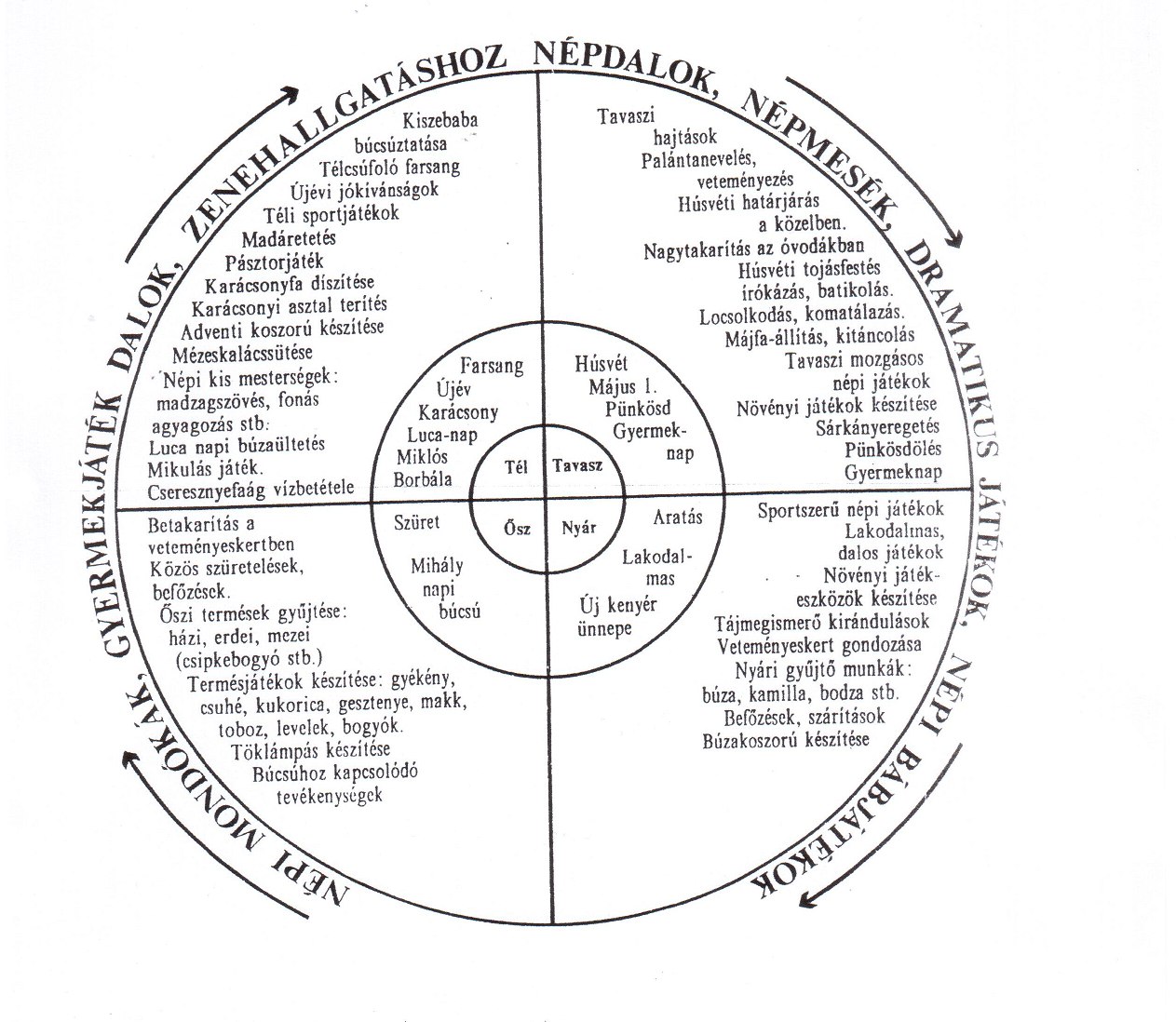 6.2. Hitre nevelés az óvodai életbenÓvodánkban a hitre nevelés a néphagyományőrzés mellett kiemelt feladatként jelenik meg. A Biblia tanítását alapul véve segítjük a gyermeket abban, hogy megfelelő tapasztalatokat szerezzenek az őket körülvevő világról, életkoruknak és értelmi képességüknek megfelelően. A keresztény lelkiség, a katolikus hit és a premontrei értékek megjelennek tanulási folyamatként és különböző tevékenységi formákba beépítve. Tiszteletben tartjuk a családi nevelés elsődlegességét, illetve azt kiegészítve, az óvodai nevelés sajátos módszereivel, eszközeivel pozitív erkölcsi tapasztalatokhoz juttatjuk a ránk bízott gyermekeket.Hisszük, hogy a feltétel nélküli szeretet, amit meg is élünk óvodánkban a mindennapok során, és a nyugodt, kiegyensúlyozott, szeretetteljes légkör biztosításával át tudjuk adni azokat az értékeket (szeretet, önzetlenség, megbocsátás, lelkiismeretesség) melyek a keresztény élet alapját is képezik. A hitre nevelés formáiA néphagyományőrző, egyházi időszakokhoz és szentekhez kapcsolódó jeles napok előtti ismeretátadás és közös együttlét:szeptember: „Jöjj, Szentlélek, Úristen” templomlátogatás és  Szent Mihály főangyal; október: Boldogságos Szűz Mária „rózsafüzér”; november: Mindenszentek–Halottak napja „temetőlátogatás”; december: imádság az ádventi koszorú mellett, karácsonyi készület és Szent Miklós püspök „Mikulás”, Szent Borbála, Szent Lúcia; január: vízkereszti csillagozás és házszentelés, február: Gyertyaszentelő Boldogasszony; március: nagyböjt „hamvazószerdai templomlátogatás”, Szent Gergely pápa, „keresztút”; április: húsvét „húsvéti játék: Krisztus-keresés”; május: Boldogságos Szűz Mária „loretói litánia”; június: Pünkösd és Szent Norbert, a Premontrei Rend alapítója).Ünnepek közös megélése a Premontrei Rend tagjaival.Hitoktatóval közös, játékos és éneklős délutánok a csoportokban.6.3. JátékA játék a kisgyermek legkomolyabb tevékenysége, létfontosságú alaptevékenysége. A játék örömforrás. Több forrásból fakad, a játék lényegéből adódik, hogy a játék önmagáért való. Régen a gyermekek nevelése a több generáció együttéléséből adódóan nem csak a szülők feladata volt. A nagyszülők, dédszülők saját gyermekkorukban játszott játékok továbbadásával nemcsak szórakoztatták, tanítgatták unokáikat, hanem egyben lehetővé tették ezeknek a játékoknak a fennmaradását, továbbéltetését is. A játék célja maga a játék.FeladataA családias légkörű, nyugodt, kiegyensúlyozott, elmélyült játéktevékenységek elősegítése a rugalmas életrendben;a gyermeki önállóság a játék szabadságában;a régen feledésbe merült, vagy éppen a mai generációk számára már ismeretlen játékok, népszokások, néphagyományok, hagyományőrző tevékenységek, játékeszközök készítése;a program megvalósítása azonos gondolkodást kíván a játékról, ami meghatározza az óvónő szerepét a folyamatban. A szempontok a következők:- a játék az óvodás korú gyermek életében;- a játék feltételrendszere;- az óvónő a gyermek játékához.Mit jelent az óvodáskorú gyermek életében a játék?Örömet okoz maga a cselekvés, manipuláció, elképzelés. A különböző funkciók gyakorlása, a ritmikus beszéd és a lépegetés ismétlése, pl. felnőttektől átvett régi mondókákban, kiszámolókban, népi játékokban. A játéköröm nagyon gyakran a kellemes élmény újraéléséből fakad.A gyermek, játék közben ismerkedik a világgal. Összeköttetést teremt élő és élettelen környezetével, ismerkedik, tapasztalatokat szerez, reagál. Kíváncsisága belső indíttatású, amely ismeretszerzés is egyben.A sokféle mozgásban kipróbálja erejét, ügyességét, a térben egyre biztonságosabban tájékozódik. A játék állandó erőforrás, az érzelmek megjelenésének domináns tere.Az élményeknek meghatározó szerepük van a játékban. A gyermek élményeit a játékban éli át. Ez segíti élményei, tapasztalatai feldolgozásában, a maga kedve szerint alakítja a megfigyelt valóságot.A gyermek állandó belső késztetést, hajlandóságot mutat a játékra. A játék vágymegjelenítés. A gyermek kívánsága, óhaja a játékban mindig beteljesülhet, nem ütközik akadályba. Keresi helyét a felnőttek világában (pl. önállósodási vágy, megismerési vágy, tevékenységi vágy, utánzási vágy, szereplési és mássá változási vágy, mozgási vágy).A társigény az ötletek elfogadására ösztönzi, az együttjátszás kreatív együttműködést alakít ki.A választás és vállalás önkéntessége, az utánzó beleéléssel, fantáziával játszás képessége önkifejezésre készteti.A konfliktusok birtoklási vágyból, önérvényesítésből, ellentétek ütközéséből fakadnak. Ez természetes jelenség. A játékban gyakorolható ezeknek a problematikus helyzeteknek az önálló megoldása. Az ÉN tudat erős dominanciája mellett megjelenik a TE és MI fogalma. A közös játékot áthatja az összetartozás érzése is. Ez az a motiváló erő, amelynek hatására a gyermek képessé válik a játékhoz szükséges szabályok betartására. A játék a későbbi tevékenységformákat is meghatározza, így a munkát és a tanulást.A játék feltételrendszereA hagyományőrző tevékenységek beiktatásának tartalmas, elmélyült játék az alapja. Ezért szükséges az egységes feltételrendszer.A légkör nyugodt és biztonságérzetet keltő, melyben a gyermekek szabadon szervezik meg játékukat, önállóan választják hozzá a társat, helyet, eszközt. Szeretetteljes légkörben könnyebb egymás elfogadása, a toleráns óvónői minta példaértékű.A hely a gyermekek szabad mozgását, biztonságát, játékuk térbeni kibontakozását szolgálja.A játék színtere a csoportszoba de használható felnőtt felügyelete mellett a csoporttal egybenyíló öltöző, folyosó is. A gyermekek közreműködésével állandó és ideiglenes játszóhelyeket, kuckókat alakítunk ki. Ügyelünk arra, hogy a különböző játszócsoportok ne zavarják egymást. Az irodalmi és zenei élmények befogadására alkalmas helyek a csoportszoba nyugalmas részei a zenesarok, a mesesarok a meseszőnyeg. A mindennapok hagyományőrző tevékenységeinek gyakorlására kialakítottuk a kézműves sarkot, ahol a közösen gyűjtött, illetve vásárolt természetes anyagok, kellékek játékgazdagító lehetőségeket nyújtanak.Az építőjátéknak állandó helye van, így a nagyméretű elemekkel, textíliákkal az építkezés több napon keresztül folyhat. A gyermekek a csoportszoba kisebb térelválasztó elemeit a saját elgondolásaik alapján variálják játékaikban.A játék további helye az udvar. Az adott udvarrészen átélt játék és környezetalakító élmények hatására a területet mindinkább a sajátjuknak érzik „felelnek rendjéért”. Az udvarrészek átjárhatók. Az udvar alkalmas hely a mindennapi játékok mellett a népi játékok játszására, népi játék-készítések, kismesterségek gyakorlására is. A csoportszobában megkezdett tevékenységet az udvaron folytatjuk.Az óvoda területén kívül is élünk az alkalmas játszóhelyek adta lehetőségekkel: játszótéren, családi házaknál kertekben, kirándulások alkalmával erdőkben, réteken, parkokban.A játékidő a napirend sajátosságából fakadóan folyamatos. A gyermekek a délelőtt elkezdődött játéktémát nemcsak délután, hanem akár több napon és héten át keresztül is játszhatják. Addig folytatódik a kedvenc tevékenység, amíg az a gyermekek számára érdekes, élményt és örömet adó.A napirendben szereplő egyéb tevékenységek beolvadnak a játék folyamatába. Körültekintő szervezéssel a hagyományőrző kezdeményezések, foglalkozások helyének és idejének megválasztása az elmélyült játékot nem boríthatja fel. A konkrét szervezést igénylő kötött időpontú foglalkozások kivételt képeznek: testnevelés, séta.A játék eszközei. A játékszerek megválasztásában tükröződik igényességünk. Vásárlásukkor a következő szempontokat helyezzük előtérbe: legyenek esztétikusak, igazodjanak a gyermekek életkorához, segítség elő sokoldalú fejlődésüket. Fontos, hogy fantáziálásra, gondolkodásra, problémamegoldásra serkentse őket.A mai játékeszközöket harmonikusan egészítik ki az ősi-népi játékeszközök, rongybabák, falovacskák, stb. értékük az alábbiakban rejlik:természetes anyagból készültek,kapcsolódnak a természeti környezethez,hordozói egy sajátos ízlésvilágnak, ízlésformáló hatásúak,fellelhetőek a felnőttek munkaeszközeinek, használati tárgyainak kicsinyített másai,az eszközökben megjelenik az egyszerű ember találékonysága, furfangossága: ördöglakat, búgócsiga, dió pörgettyű, stb.Játékeszközként használjuk a környezetünkben fellelhető dolgokat is: kavics, falevél, bot, ágdarab, toboz, csigaház.A dramatikus játékeszközök ösztönzik a gyermekeket fantáziájuk szárnyalására. Az esztétikus textíliák, a színes leplek, az ízlésesen elkészített korona, palást, tarisznya, mind elindítói egy- egy szerepjátéknak, mesedramatizálásnak, spontán játéknak. Ezek az anyagok az építő játékban is megjelennek.A gyermeki önkifejezésmódokat a bábozás eszközei teljesítik ki. A bábnak és a dramatikus eszközöknek állandó helyük van a csoportokban.A játék tartalmaA gyermekek saját elhatározásuk és kedvük szerint játszanak, de a játék tartalma kiegészül a népi játékokkal.Ilyenek:az énekes-táncos játékok (szembekötősdi, gyűrűsdi, párcserélő, fogyó, gyarapodó, leánykérő, lakodalmas, vásáros, furfangos és szórakoztató játékok),a mozgásos és küzdő játékok ( versengő, várkörüljárás-, sor-, hidas- és egyéb játékok),a népszokásőrző dramatikus játékok ( amelyek a jeles napokhoz kötődnek),a népi játékszer készítések (bábuk, játékbútorok, rongybabák, csutkababa, töklámpás).Mindezek új tartalommal töltik meg a gyermekek játékát.Óvodapedagógus a gyermek játékfolyamatábanA gyermek játékán keresztül törekszik megismerni személyiségét, ehhez a játék sokrétű információt nyújt számára;a gyermek játékát követi;megpróbál ráérezni a gyermek lelkiállapotára, empátiájának segítségével a felmerülő problémák okát kutatja;oldja feszültséget, illetve az elszigeteltséget;jó kapcsolatot alakít ki, aminek az alapja az érzelmi kötődés;alakítja csoportjában a toleranciát;elfogadja a magányos, az eltérő viselkedésű gyermeket;beavatkozása a játékba csak mintaadás, megoldási lehetőségek felállítása;elemző képessége ad eligazítást, hogy az adott gyermeki játék igényel-e újabb ötletet;mérlegeli, ha bekapcsolódik cselekvése új lendületet ad e a játéknak;a hagyományos játékeszközök mellett gondoskodik a dramatikus népszokások játékaihoz szükséges kellékekről, hangulati elemekről: szoknyák, mellények, kendők, kalapok…közös játékra inspirál;törekszik arra, hogy a gyermekek kedvelt tevékenységévé váljon a bábozás;élmények nyújtásával gazdagítja a játéktevékenységet;az együttes játékban lehet egyenrangú játszótárs, alárendelt irányított vagy mintaadó modell is;szabályokat állít fel nemcsak a társasjátékokban, a játékeszközökkel való bánásmódban, hanem magában a játékban és a szokásrend alakításában is;megteremti a játéktevékenység nyugalmát a teremben és az udvaron;alkalmat teremt a játékok megtanítására;tudatosítja a szülőkben a játék személyiségfejlesztő hatását.A játék személyiségfejlesztő hatásaÖrömmel, fantáziadúsan játszik;képes társaival együtt játszani;a játékeszközt szívesen átadja másnak;megtanulja érzelmeinek kezelését;vigyáz a játékok épségére;ötletekkel gazdagítja játékát;bátran kezdeményez szerepjátékot;a játékrendet betartja;fejlődik szellemi aktivitása, beszédkészsége, problémaérzékenysége, helyzetfelismerő képessége.6.4. MozgásA mozgás az érés folyamatában a fejlődő gyermek természetes szükséglete. Tudatosan segítjük a mozgás és észlelési funkciók összerendeződését. Nagy hangsúlyt fektetünk az egyensúlyérzék és a ritmusérzék fejlesztésére. A mozgás nem szűkül le a testnevelési foglalkozásokra, mondókás-énekes játékok körére, jelen van az óvodai élet minden területén.A mozgás céljaA természetes mozgáskészségek fejlesztése, stabilitása;a mozgáselemek beépülésének segítése a természetes mozgások sorába;az egészséges testi fejlesztés.A mozgásfejlesztés feladataTesti képességek és az ellenálló-képesség alakítása, a szervezet erősítése;differenciált terheléssel az egyensúlyérzék, a ritmusérzék, a motorikus képességek fejlesztése, a testséma és a helyes testtartás alakítása;a térbeli, időbeli tájékozódás fejlesztése;a mozgásműveltség, a mozgáskoordináció fejlesztése;rendszeres, aktív mozgáshoz szoktatás, a mozgásszükséglet fenntartása;balesetveszélyes helyzetek kiküszöbölése, társra figyelés képességének kialakítása.A mozgás tartamaszabad, spontán mozgás és szervezett testnevelés.Szabad, spontán mozgás: A mozgást nem kell külön megszerettetni a gyermekekkel, mert állandó belső késztetést érez, örömmel és természetes módon gyakorolja azt.Udvarunk lehetőségeket nyújt a mozgásformák gyakorlására, ezáltal a gyermek természetes mozgásigénye sokrétűen kielégül. A mozgásos népi játékok tere is igazán a kinti tér: szembekötősdik, labdacica, célba dobások, ugróiskola, kötélhúzás, várvédők és egyéb játékok. A gyermekek különböző terepeken gyakorolják a természetes és egyéb mozgásokat: fogó, árokfogó, mászások (fára is), gurulások, bújócskák, futások, járások, labdajátékok. Kihasználjuk környezetünk adta lehetőségeket: a szintkülönbségeket, a fák, bokrok, füves területek, lejtők, árkok révén. A téli időszakokban jeges játékokat szervezünk: csúszkálást, szánkózást, hógolyózást, hó vár építést. A mozgásos játékok során is a gyermek választhatja meg játékát, társait. A szabadidőben szervezett mozgásos játékokban a gyermek önként vesz részt.A szervezett testnevelés: tartalmát a természetes mozgások, mint a járás, futás, ugrás, dobás, mászás, csúszás, kúszás, emelések-hordások, egyensúlyozások, a mozgásos játékok alkotják.A testnevelés szervezetten két formában van jelenA mindennapokban sok játékkal, kipróbált gyakorlatok, mozgásformák beiktatásával, pergő ritmusú mozgással;a testnevelés foglalkozásokon, amit heti egy alkalommal, kötelező jelleggel szervezünk, állandó napokon;gyógytestnevelés, gyógy úszás a rászorulóknak.Óvodapedagógus mozgásfejlesztés folyamatábanA mozgásszükséglet kiegészítéséhez feltételeket teremt;a mindennapokban mozgásos játékokat kezdeményez;a gyermekek spontán kezdeményezéseit erősíti;céltudatosan szervez népi mozgásos játékokat a teremben, a szabadban;a testséma kialakítását kiemelten kezeli;figyelemmel kíséri a betegségből visszatért gyermekek állapotát, a kisebbek állóképességének, az egyes gyermekek terhelhetőségének határait, az egyéni szükségleteket és képességeket;a szervezett testnevelés fejlesztő hatását tudatosan tervezi;a mindennapos testnevelést a szabadban, rossz idő esetén a tornaszobában szervezi;a tornaeszközöket – nagy szőnyegek, rongylabda, szalagok, kendők, botok, buzogányok, zászlók a speciális tartásjavító, korrigáló gyakorlatokhoz, és a mozgásos, sportos népi gyermekjátékokhoz – használja;a szervezett testnevelés foglalkozásnál: körültekintően szervez, játékos hangvételt használ, rövid, érthető utasítást ad, a várakozási időt kiküszöböli;a foglalkozásvezetése pergő ütemű, ahol a pozitív megerősítése, az óvónői mozgásminta, és a jókedvű mozgás dominál.A mozgás személyiségfejlesztő hatásaMozgása harmonikus, összerendezett;tud: kúszni, mászni, csúszni, futni, átugrani kisebb magasságot;térben jól tájékozódik;mozgás közben képes irányt változtatni: előre-hátra, jobbra-balra;páros és egy lábon szökdel;tud labdát megfogni, dobni, gurítani, célozni;mozgásában kitartó;a szabályokat betartja;mozgásos játékokat szervez.6.5. Az esztétikai neveléshez kapcsolódó tevékenységekA program sajátosságából fakad, hogy az esztétikai nevelésben fontos szerepet kap a tárgyi és a szellemi népművészet. Egyes területei áthatják a gyermeki tevékenységformákat, gazdagítják a cselekvési lehetőségeket:a népköltészet: mondóka, népmese, szólások, közmondások, találós kérdések, rigmusok;a népi díszítőművészet: fonás, szövés, agyagkerámiák, bőrmunkák, tojásfestés, hímzés;a népzene, népi gyermekjátékdalok;a népi gyermekjátékszerek és játékok;népi színjátszás, dramatikus népi játékok.Az esztétikai nevelés céljaA szép, harmonikus felfogáshoz, átérzéshez szükséges képességek alapozása;megláttatni a szépet a környezetben, a természetben, a művészetben.Az esztétikai nevelés feladataÍzlésformálás,önálló alkotásra késztetés,tehetségfejlesztés.Óvodapedagógus az esztétikai nevelés folyamatábanSzemélyes példával a művészetek, a környezet nyújtotta szépségek felismerése nevelés;megfelelő kulturáltsággal használja a környezet eszközeit, tárgyait;alakítja, formálja a gyermek esztétikai érzékét.Az esztétikai nevelés személyiségfejlesztő hatásaÖnálló alkotókészsége kialakul;nyitott és befogadó;fogékonysága megalapozódik a népművészet iránt;problémamegoldó készsége fejlődik;elfogadja és tiszteletben tartja mások alkotásait.Az óvodai esztétikai nevelés területei:az irodalmi nevelés: verselés, mesélés;a zene: ének, zene, énekes játék, gyermektánc;a vizualitás: rajzolás, festés, mintázás, kézimunka, népi kismesterségek;a környezet esztétikája.6.5.1. Irodalom: verselés, mesélésA mondókákat, a meséket régen a szájhagyomány éltette. Az altatók, a dúdolók, az ölbe vevők az érzelmi biztonságot erősítették. A természettel, az emberi környezettel kapcsolatos népköltészeti alkotások végig kísérték a gyermekkort. A program ezt az irodalmi hatást kívánja éltetni.A néphagyományőrző óvodai programban a mese, vers, mondóka anyag zömmel a népköltészet tárházából származik.Az irodalmi nevelés céljaA gyermek szívesen hallgassa a mondókákat, verset, mesét;a néphagyomány-ápoló irodalmi nevelés a mindennapi élet hagyományaihoz, szokásaihoz a jeles és ünnepnapokhoz, a természet jelenségeihez kapcsolódó mondókák, mesék, szólások, találós kérdések, dramatikus népszokások megismertetése, felelevenítése.a migráns gyermekek kulturális beilleszkedésének segítése.Az irodalmi nevelés feladataAz érdeklődés felkeltése és fenntartása az irodalmi értékek iránt;változatos irodalmi élmények nyújtása.Az irodalmi anyag tartalmaNépi mondókák: a felnőttek játéka kicsinyekkel, a természettel, társadalmi környezettel  kapcsolatos mondókák, kiolvasók.Mesék, népmesék: állat-, novella-, tréfás, tündérmesék, találós kérdések, szólások, közmondások, dramatikus népszokások, rigmusok.A népköltészeten túl klasszikusaink, mai magyar költőink gyermekek számára írt versei, elbeszélései is helyet kapnak az irodalmi anyagban. Főleg a gyermekek számára  kedvelt ritmikus, szójátékos, gyermekekről, állatokról, szóló, költői képeket tartalmazó és humoros verseket válogatunk, tanítgatunk. Az anyagválogatásban megteremtjük az egyensúlyt.Óvodapedagógus az irodalmi nevelés folyamatábanMegteremti a meséléshez szükséges családias szeretetteljes légkört;kötetlen jelleggel kezdeményez;rendszeresen visszatérő hangulatkeltő elemeket használ: furulyaszó, gyertya;egész lénye árasztja azt, amit közvetíteni kíván;mesélése, előadás összhangban van metakommunikációs jelzéseivel;állandó helyen és időpontban – a délelőtt lezárásakor – kezdeményez;a kezdeményezéseket átgondolt anyagválogatása, az irodalmi anyag tudatos időrendi ütemezése előzi meg;magyar és külföldi írók műveinek válogatása, ezek megfelelő arányban történő beillesztése az éves anyagba;udvari játék, séták, kirándulások közben az adott helyzetnek versel, mondókázik;a drámapedagógiai szemlélet jegyében segíti a gyermek önálló dramatikus és bábos kezdeményezéseit, mely önkifejezésének egyik módja;a dramatizálásnál, ahol kell, ott segít;a feltételeket megteremti a szükséges eszközök beszerzésével és azok esztétikus elhelyezésével a csoportban, amit a gyermekek bármikor használhatnak: könyvnézegetéshez, bábozáshoz, dramatizáláshoz;a gyermeket önálló verselésre, mesélésre ösztönzi;adott időben és helyzetben alkalmaz közmondást, szólást, találós kérdést;régi magyar szavak használatával a gyermek szókincsét;beszélő környezetet teremt a sajátos nevelési igényű gyermekek számára is.Az irodalmi nevelés személyiségformáló hatásaTisztán, érthetően beszél;szókincse gazdag, használ népi életmódbeli kifejezéseket;igényévé válik az irodalmi élmények meghallgatása és befogadása;maga is szívesen mondókázik, versel, énekel;mesélés közben alkalmazza a mesefordulatokat;tud 10–15 népi mondókát, csujjogatót, 5 mesét, 8–10 verset;a megkezdett mesét befejezi;mesedramatizálást kezdeményez;használja a bábot;dramatikus népi játékokba bekapcsolódik;ismer néhány szólást, közmondást, találós kérdést;gyakran nézeget könyvet, óvja a könyv állagát;képes korának megfelelő színházi előadás cselekményének követésére.6.5.2. Zene: ének, zene, énekes játék, gyermektáncA mondókák, népi játékok, a népdalok hozzátartoztak az emberek mindennapjaihoz, fennmaradniuk is ezért sikerült. Munkájuk egyhangúságát énekléssel oldották fel, sokszor érzelmeiket, örömüket, bánatukat is ekképpen fejezik ki. Gyermekeiket éneklésre ringatták a bölcsőben. Minden alkalomnak megvolt a saját dal- és szokásrendszere.A zenei nevelés céljaAz énekes játékot, a zene megszerettetése, a szép, tiszta éneklésre való szoktatás;a gyermek zenei hallásának, ritmusérzékének, zenei emlékezetének fejlesztése;az esztétikai, zenei ízlés és mozgáskultúra formálása;a migráns gyermek zenei kultúrájának megismertetése;játékos zenei alkotókedvük ösztönzése;óvodánkban játszott énekes népszokások megismerése;a program zenei anyagát hangsúlyosan alkotják:népi mondókák,a pentaton karakterű, 6 hangterjedelmű népi dalos játékok,a zenehallgatás anyaga,az énekes népszokások,a készségfejlesztés zenei elemei.A mondókák játékok szerint: ölbe vevők, cirógatók, csiklandozók, tapsoltatók, ujj- és tenyérjátékok, lovagoltatók, csúfolók, kiszámolók, páros fordulók.A dalos játékok: állathívogatók, naphívogatók, esővárók, sípkészítők, játékra hívogatók, gyűrűsdik, leánykérők, kifordulós-, ludas-, küzdő- és sorjátékok, csúfolók.Hangszerekkel való ismerkedés;mindennapos hangszerhasználat a zenei képességfejlesztésben;népi hangszerek megismerése, készítése (köcsögduda, doromb, citera, hegedű, lopótök, duda, dob, levélsíp, nádsíp, cserépsíp, fűzfa síp, furulya).A zenehallgatás anyagát az óvónő igényes válogatása tükrözi. Az anyagot népdalok és műdalok alkotják, élő előadásmódban, alkalmanként hangszer kísérettel. A készségfejlesztés zenei elemei:a tiszta csengő hangképzés;népdalok jelenléte;az egyenletes lüktetés;a dallam- és ritmusmotívum visszaadása;a tempó (gyors, lassú);a dinamika (halk, hangos);a hangmagasság, (magas, mély) érzékelése, éneklése és zenei hangsúlyok kiemelése;a zörejek közül megfigyelhetők a természet hangjai, az emberi, állati hangok, a hangszerek hangjai és a környezet zörejei.A néptánc a felnőttek táncát jelenti, amely élménynyújtó a gyermek számára. (A nehéz lépések nem felelnek meg a 3–6–7 éves korú gyermekek mozgásfejlettségének!). A gyermekjátékokban előforduló egyszerű táncos mozgások, változatos játék mozdulatok és térformák kényszer nélkül fejlesztik a gyermek ritmusérzékét, mozgását. Előkészítik a későbbi néptánc tanulását.Óvodapedagógus a zenei nevelés folyamatábanSzeret, és tisztán tud énekelni;rendelkezik hangszeres tudással;a gyermekekkel megismerteti a népi hangszereket;teret és lehetőséget nyújt a gyermek zenei önkifejezésmódjának gyakorlására;megszeretteti az éneklést és a zenét a gyermekkel;fejleszti: a gyermek hallását; ritmusérzékét; mozgáskultúráját;segíti az egyéni improvizációs megnyilvánulásokat: szövegben, dallamban, ritmikus mozgásban;naponta kezdeményez spontán éneklést tevékenységek közben;gyakran mondókázik;kezdeményez dalos játékokat;megfigyelteti a zörejeket: a természet hangjait, az emberi, az állati hangokat, a hangszerek hangjait és a környezet zörejeit;a zenei anyagot igényesen válogatja;gyakran énekel népdalt;az ünnepvárás és készülődés hangulatát zenei eszközökkel fokozza;meggyőzi a szülőket a dalos és élő zene fontosságáról;évente 2–3 alkalommal hangversenyt szervez a zeneiskolások bevonásával.A zenei nevelés személyiségfejlesztő hatásaAdottságaihoz, képességeihez mérten tisztán énekel;szeret énekelni, zenét hallgatni, örömmel énekel;kezdeményez mondókázást, dalos játékot;egyenletesen jár, tapsol;különbséget tesz: gyors-lassú, magas-mély, halk-hangos között;tud visszaénekelni, tapsolni, dallamot bújtatni;használja a hangszereket: dob, cintányér, háromszög;ismer népi hangszereket: fűzfa-, levélsíp, kereplő, furulya, doromb;felismer pár zörejhangot.6.5.3. Vizuális tevékenységek: rajzolás, festés, mintázás, kézimunkaA tárgyi népművészet anyagai, forma-, szín- és díszítő világa ma is követendő modell lehet az alkotó ember számára. A hagyományőrzésben az értékek újra felhasználásával létre jön a folyamatosság. A vizuális nevelés lehetőségei a hagyományőrző tevékenységek, a népi kismesterségek, a növényi játékeszköz készítések gyakorlása által gazdagodnak.A vizuális tevékenység céljaA gyermekben formálódjanak a vizuális alkotáshoz, a befogadáshoz szükséges készségek;alapozódjon a „művészeti látás” képessége;alakuljon kézügyessége, vizuális alkotóképessége és esztétikai igénye a múlt, a jelen értékei iránt.A vizuális tevékenység feladataA gyermek a hagyományos óvodai ábrázolás eszközei és technikái mellett ismerje meg és használja a régi játékkészítő és a népi kismesterségek őrző technikáit, eszközeit;alakítjuk a környező valóság megfigyelésének, a természeti szépségek észrevételének és a belső kép gazdagításának képességét.Óvodapedagógus a vizuális tevékenység folyamatábanA rajz, a festés, a kézimunka mellett megjeleníti: a népi kismesterségek technikáit, sodrásokat, fonásokat, szövéseket, nemezelést, írókázást, batikolást, agyagozást;a jeles napok „jelképkészítő” technikáit: András-nap utáni ádventi koszorúkészítés, a mézeskalács gyúrása, díszítése, a karácsonyi gyertyaöntés, a farsangi maszkkészítés, a húsvéti tojásfa díszítése, a májfa szalagozása, a pünkösdi koszorúkészítés;a játékeszközök készítésének technikáit: rongy- és csutkababa, terméseszközök;a tevékenységekhez a következő eszközöket gyűjti, illetve vásárolja:termések: kukorica, makk, csuhé, zöldségek,növények: nád, sás, gyékény, szalma, vessző,állati eredetű: gyapjú, toll, méhviasz, bőr,textíliák, fonalak, spárgák, agyag, homok, kavics;új technikák kipróbálása, alkalmazása, igazodva a körülményekhez;a gyermek fejlettségi szintjének felmérése;a helyes eszközhasználat megtanítása;az alkotómunka közben és után az esztétikus környezet iránti igény kialakítása;játéktevékenységükhöz eszközkészítés, azok használata;vizuális látásmód fejlesztése;kézműves délutánok szervezése;alkalmazza és elsajátítja az alábbi technikákat:	hagyományos eszközökkel:rajzolás, festés, tépés, vágás, ragasztás, gyurmázás,	népi technikákkal: anyagozás fonal használattal, sodrás, fonás, szövés, fonalkép, hímzés,	gyapjú használattal: nemezelés, szövés, figurák készítése, képalakítás,	rongy használatával: szövés, textilkép, különböző játékok,	méhviasszal írókázás, batikolás, növény szövés, koszorú kötés, gyöngyfűzés, gyöngyszövés, termésekből játék, hangszer kép, báb készítés.A vizuális tevékenységek személyiségfejlesztő hatásahelyes ceruzafogás, és eszközhasználat,emberábrázolása teljes alakos, részletes,képet alkot elképzelés, fantázia és emlékezet után,teljes felületet kitölti,színhasználata gazdag, árnyalatokat ismeri és megnevezi,tisztán dolgozik,kedvvel alkot,önállóan alkalmazza a népi mesterségek eszközeit,díszítő elemeket alkalmaz,készít játékszert,megfelelő finom szem-kéz koordinációval rendelkezik.6.6. Külső világ tevékeny megismeréseTudatosan építünk a gyerek életkori jellemzőire, a természetben gyökerező tevékenységek, és a néphagyomány-ápoló tevékenységek érzelmi hatásaira. A külső világ, azaz a környezet megismerése iránti vágy a gyermek születése pillanatától működik. A gyermeki jellemzők, a rácsodálkozás az erős közlési vágy, kommunikációra való nyitottság, az érzelmi fogékonyság a természet szépségeire, az élőlények jelenségeire, a személyes kipróbálási vágy, az állandó tettre kész cselekvőkészség, mind-mind kedvez a tevékenységeken keresztül történő tapasztalatszerzésnek.A külső világ megismerése nevelés céljaA természeti és a szűkebb lakókörnyezethez való érzelmi viszonyulás alapozása;az élő és élettelen világ megismertetése, megszerettetése;a gyerekekben alapozódjanak a környezettel harmonikus viselkedéshez szükséges készségek, jártasságok;érzelemgazdagítás a természethez kapcsolódó hagyományőrző tevékenységekkel;környezettudatos magatartás kialakítása.A külső világ megismerésére nevelés feladataA néphagyományőrzés keretén belül élő és élettelen világ megfigyelése az évszakok körforgásában;megteremteni és ötvözni a környezeti nevelés és a néphagyomány-ápolás olyan feltétel- és tevékenységrendszerét, amelyben a gyermek egyénileg és közösen éli át az ingereket;a környező világgal való ismerkedés során tapasztalatok szerzése a gyermeket körülvevő tárgyak, jelenségek formai és mennyiségi jellemzőiről;természet-és környezetvédelem a gyermek életkorának megfelelő szinten.6.6.1. Környezeti nevelés és néphagyomány-ápolásA gyerek a hagyományos óvodai ismeretanyagot: a család, az óvodai környezet, az emberi foglalkozások, a közlekedés, az emberi test, a napszakok, az évszakok, az állatok, a növények, színek, egy sajátos hatásrendszerben szerzi meg. Az ember, a természet, a hagyomány szoros kapcsolatban vannak. Ezt a kapcsolatot a következő tevékenységek őrzik, erősítik:Az évszakok változásából fakadó, egy-egy jeles névnapokhoz kapcsolódó természeti jelenségek szokásaival fűszerezve;az időjárás változásaiból fakadó, a hagyományos népi életmódot utánzó munkálatok;termések, gyógynövények gyűjtése, az óvoda udvarán és környékén, szüretelések családoknál, gazdaságokban, befőzések, gyümölcs-szárítások;télen és nyáron a madarakról való gondoskodás;jeles napok előtti készülődések;a rendszeres környezetmegismerő séták, tájmegismerő kirándulások.A környező valósággal való ismerkedés során a gyermekek tapasztalatokat szereznek az őket körülvevő tárgyak, jelenségek formai és mennyiségi jellemzőiről. Minden tevékenységükben megjelenik a matematika. Halmazokat képeznek: baromfiudvar benépesítése, játékválogatás. Ismerkednek a mennyiségekkel pl. terítéskor a naposi munka során, társasjátékok játszásakor. Összehasonlító méréseket végeznek pl. ki ugrott nagyobbat, kinek nehezebb a hátizsákja. Sorba rendezik egymást, tárgyakat adott tulajdonságok, szabályosságok szerint. A geometria világából tapasztalatokat szereznek síkbeli, térbeli alakzatokról pl. különféle építések során, papír nyírás, puzzle kirakások alkalmával. A tükörrel való játék során figyelik tükörképük mozgását, utánozzák egymás tükörképét, festékfolttal szimmetrikus alakzatokat hoznak létre. Gyakorolják a térben és síkban történő tájékozódást.6.6.2. KörnyezetvédelemA gyermekek érzelmi kötődésen keresztül jutnak el a környezetük megbecsüléséhez és védelméhez. A sokrétű tevékenységek során megtapasztalják munkájuk eredményét, környezetükre való hatását. Ilyen tevékenységek például a madáritató készítése, a komposztálás, az esővíz összegyűjtése és az abból történő locsolás, a kertészkedés, az udvargondozás. A gyermekek természethez való kötődését és az élőlények megszerettetését szolgálják azok a valódi történetek is, amiket a megfigyelésünk során elmondunk. Mindezeket irodalmi, zenei alkotásokkal is színesítjük. Az élővilág sokoldalú megfigyeltetésével, az óvó-védő tevékenység eredményeként a gyerekek emocionális alapokon eljutnak annak belátásához, hogy az élőlényeket óvni, védeni kell.A népi kismesterségek gyakorlása, a természetes anyagok, „közelsége” és a velük való tevékenykedés sajátos élményt és érzelmi többletet jelent a gyermekeknek. A különböző séták, kirándulások, tevékenységek a megfelelő szokások, szokásrendszerek, magatartási formák kialakítását is szolgálják, amelyek belsővé válása a természetben való kulturált viselkedést eredményez. Személyiségüket gazdagítva a természetszeretet szükségletként jelentkezik.Óvodapedagógus a környezetvédelem folyamatábanSzemélyes példával jár elő állatvédelem és növényvédelem terén a mindennapokban;szelektív hulladékgyűjtés: papírt, műanyagot, zöldhulladékot külön gyűjti a csoportban;takarékossági szokások: felhívja a gyermekek figyelmét a megfelelő villany és vízhasználatra.Személyiségfejlesztő hatásaóvja, védi a természetet,szereti, tiszteli és gondozza az állatokat,ismeri az újrahasznosítás lényegét,részt vesz az újrahasznosítás és a szelektív hulladékgyűjtés folyamatában,takarékosan bánik a vízzel.6.6.3. KörnyezetalakításAz óvodai környezet alakítása, óvása folyamatos tevékenységet jelent. A gyermekek szívesen részt vesznek a csoportszoba rendjének helyreállításában, átrendezésében, az ünnepek előtti dekorálásokban, díszítésekben. Az óvónő vagy dajka néni által megkezdett munkálatok látványa a gyereket követésre készteti. Az udvaron, kertben segítenek, a nagyobbak akár önállóan is részt vesznek a különböző tevékenységekben. A veteményesben olyan zöldségeket termesztünk, amit a gyerek a mindennapi étkezés során fogyaszt. A virágoskertben a gyermek- és népdalokban előforduló növények is helyet kapnak (pl. pünkösdi rózsa, stb.)A környezettel való aktív ismerkedés áthatja az egész óvodai életet, a nevelés komplex folyamatát. Sokféle alkalom kínálkozik a környezetalakításra. Így a csoportszobai élősarokban való tevékenykedés: a dugványozás, hajtatás, a természetsarokban történő ismeretszerzés: termések, száraz ágak, levelek, csigaházak, kövek, talált madárfészkek, nézegetése, válogatása, manipulálása.Óvodapedagógus a külső világ megismerésére nevelésének folyamatábanA gyermeki környezetet alakítja;ráirányítja a figyelmet régi népszokásra;alakítja a tiszta környezet iránti belső igényt;törekszik az élő és élettelen világ sokoldalú megismertetésére;a természetsarokban elhelyezett eszközöket felhasználja a tevékenységek során;megteremti a feltételeket a csoportszobában és az udvaron a növényápolás és állatgondozás területein;az időjárás változásaiból fakadó hagyományos népi életmódot utánzó munkálatokat szervez a családokkal együtt:amely alakítja, növeli a környezet iránti érzékenységet,amely a harmonikus környezet létrehozására,amely erősíti a hovatartozás érzését.Személyiségfejlesztő hatásaTapasztalatokat szerez a természetben megfigyelhető változásokról;ismer növényeket, házi, erdei, és vadállatokat;képessé válik a környezetében található élőlények, növények gondozására, óvására védésére;észreveszi a természetben található kincseket;kialakul benne a hagyomány tisztelete;a környezet megismerése során matematikai tartalmú ismereteket, tapasztalatokat szerez:	formai, mennyiségi jellemzők, halmazképes, párosítás, összehasonlító mérések, sorba rendezés, sík- és térbeli alakzatok felismerése, tájékozódás síkban és térben, tükörképzés;alapvető képességei fejlődnek: tapasztalás, konstruálás, megértés, emlékezés, ítélőképesség;a közös tevékenységek során kapcsolatot teremt társaival;kialakul önálló véleményalkotása;döntési képessége fejlődik;növekszik türelme;erősödik akarata, önfegyelme;a különbözőség elfogadása.6.7. Munkajellegű tevékenységekA néphagyományőrző életmód tevékenységei gazdagítják a gyerek cselekvési lehetőségeit. A természetközelségben a természetes anyagok használata során, a rendszeresen visszatérő munkálatok ráébresztik a gyereket, hogy az emberi élet velejárója egy-egy adott cselekvéssor. A gyerek utánzási vágyából fakad, hogy a környezetéből látott felnőtti munkacselekvéseket játékában utánozza.A munkajellegű tevékenységek céljaA gyerek sajátítsa el azokat a készségeket, jártasságokat, amelyek a társas együttélés fenntartását szolgálják;a hagyományőrző tevékenységek gyakorlásán keresztül a munkajellegű tevékenységek megszerettetése, az elvégzett munka megbecsülésére nevelés.A munkajellegű tevékenységek feladataA munkaerkölcs felelősségérzet alapozása, kitartásra nevelés: a gyereket eljuttatni a célirányos kötelezettségvállalás befejező mozzanatáig;a gyermek kipróbálási vágyának sokrétű kielégítése, kezdeményező készségének formálása.Az óvodapedagógussal kialakult érzelmi kapcsolat ösztönzi a gyermeket a munkajellegű tevékenységek céltudatos végzésére.Munkajellegű tevékenységeink tartalmaÖnkiszolgálás (lásd: egészségre nevelés, gondozás);közösségért végzett tevékenységek: naposi munkák;a mindennapi élettel kapcsolatos állandó és alkalomszerű munkák:	udvar és teremrendezés, játékjavítás, tisztítás, készítés, egyéni megbízatások,	ünnepi előkészületek-ajándékkészítés, díszítés, szobacsinosítás,	házimunka jellegű tevékenységek-seprés, sütés-főzés, takarítás;növényápolás: hajtatás, kapálás, viráglocsolás;kisállat gondozása: halak etetése az udvari tóban, nyáron: madarak itatása, télen: etetése.Óvodapedagógus a munka jellegű tevékenységek folyamatábanPéldát mutat a gyermeknek, munkatársainak, a szülőnek: igényesség, jó kedv;figyelembe veszi a gyermek fejlettségi szintjét, teherbírását;az önpróbálkozás mellett a munkafogásokat megmutatjuk;a tevékenységek során az adott szituációnak megfelelő beszélgetéssel ösztönzi a gyermeket a felnőttel való közös munkálkodásra, az önállóságra;figyelemmel kíséri, hogy a tevékenységek során a kisebb gyermek önállóságra törekvését a nagyobb gyermek segítőkészsége ne nyomja el;a gyermekkel megismerteti elődeink munkaeszközeit;konkrét, reális, a gyermek számára fejlesztő értékelés.A munkajellegű tevékenységek személyiségfejlesztő hatásaÖnként vállal naposi munkát és egyéb megbízatásokat;az eszközöket – kapa, gereblye, hólapát, seprű – helyesen használja;vigyáz saját és társai testi épségére;megbecsüli saját és mások munkáját;kitartása, a megkezdett tevékenység befejezésére való igénye, felelősségtudata alakul;segítséget nyújt a kisebbeknek;óvja, védi, gondozza a környezetében lévő növényeket, kisállatokat;ismer régi munkaeszközöket.6.8. Tevékenységekben megvalósuló tanulásA nevelési koncepciónkból fakad, hogy a program gyakorlatában  a gyermek játékba ágyazott, változatos tevékenységek gyakorlása során tanul. Ebben a folyamatban az óvónő az egyes gyermek tanulási képességeinek alakulását követi és segíti. Tanulás így lesz tevékenykedés, cselekvés, folyamat.Hogyan tanul az óvodás gyermek? A cselekvésein, az érzékszervi, mozgásos, tapintásos észlelésen keresztül.Mi készteti erre? A környezetében lévő ingerek, a játékkedve, a mozgási igénye, az utánzási vágya. A gyermeki tanulás az óvodai élet összetett tevékenységrendszerébe jön létre. A program a hagyományos tevékenységformákat az egyházi nevelésből, hagyományőrzésből, a természetvédelemből, a családokkal való együttműködésből fakadó tevékenységekkel gazdagítja.A tanulás céljaIsmeretek elsajátítása, készségek, jártasságok kialakítása a tevékenységeken keresztül;tudásgyarapítás;tehetséggondozás;a teljes személyiség fejlesztése, fejlődése;az óvódás gyermekek kompetenciájának fejlesztése;a sajátos nevelési igényű gyermekek képességeinek megismerése, fejlesztése.Óvodapedagógus a tanulás folyamatábanElfogadó, megerősítő légkört teremt;a tanulás lehetőségét az egész nap folyamán megteremti;pozitív megerősítéssel személyre szabott értékeléssel, dicsérettel ösztönzi a gyermeket;sikerélményhez juttatja, amelynek motiváló hatására tudatosan épít;a játékos tapasztalatszerzés lehetőségeit, a kezdeményezett foglalkozásokat a gyermek önkéntelen tanulási sajátosságainak figyelembevételével szerzi;a hagyományőrzés, a természetvédelem tevékenységeit felhasználja a spontán tanulásra;a tanulási folyamatot egyéni, mikro csoportos, teljes csoportos formában szervezi;5–6–7 éveseknek külön körjátékot, sor-és csapatversenyeket szervez;a családokkal való együttműködés során a szülőkkel elfogadtatjuk a gyermeki tanulás sajátosságait;épít a gyermek előzetes tapasztalataira, ismereteire.7. Integrált nevelésAz óvodáskorú gyermek nevelése elsősorban a család joga és kötelessége, s ebben az óvoda kiegészítő, esetenként hátránycsökkentő szerepet tölt be. Az óvodai nevelésnek a gyermeki személyiség teljes kibontakozásának elősegítésére, megerősítésére kell irányulnia, az emberi jogok és a gyermeket megillető jogok tiszteletben tartásával oly módon, hogy minden gyermek egyenlő eséllyel részesülhessen színvonalas nevelésben.Alapvető pedagógiai feladatunk az óvodáskorú gyermek testi-lelki szükségleteinek a kielégítése, fejlődésének biztosítása, nyomon követésének dokumentálása.7.1. Sajátos nevelési igényű gyermek neveléseAz a gyermek, akit szakértői bizottság testi, érzékszervi, értelmi, beszédfogyatékos, autista, több fogyatékosság együttes előfordulása esetén halmozottan fogyatékos a megismerő funkciók vagy a viselkedés fejlődésének tartós és súlyos rendellenességével küzd, illetve a  megismerő funkciók vagy a viselkedés fejlődésének súlyos rendellenességével küzd.CélunkAz Alapprogramban megfogalmazott lehetőségek alapján, az  integrált nevelés során a sérült, illetve lassabban fejlődő funkciók lehetőleg korábbi és leghatékonyabb, folyamatosan biztosított speciális fejlesztése mellett a gyermekek  életminőségének javítása, beilleszkedésük segítése, melynek eredménye a saját magát elfogadó teljes életet élő, boldog gyermek.Feladatunk:Óvodába kerülés során a sajátos nevelési igényű gyermekekről a szakszolgálatoktól szakvélemény kérése, beszerzése.Együttműködés a Gyógypedagógiai Szakszolgálattal.Integrált nevelés rendszerének fogyatékosságból eredő speciális fejlesztő tevékenység megszervezése az óvodai nevelésidő keretein belül szakember irányításával.Személyi és tárgyi feltételek biztosítása specifikusan.Empatikus magatartás, a másság elfogadása és elfogadtatása a szülőkkel és a gyermekekkel, a másságot elfogadó környezet megteremtése.Érzelmi élet gazdagítása (élmények, mintakövetés, szocializáció).Értelmi képességek területén megmutatkozó hiányosságok, eltérések kiegyenlítése.Pszichikus funkciók, részképességek fejlesztése.Sokoldalú, harmonikus személyiségfejlesztés differenciált módszerekkel.Egyéni fejlesztés, gyógypedagógiai terápia.Előzetes diagnosztizálás, fejlettségi szint felmérése óvodába kerülés után.Együttműködés a pedagógiai szakszolgálatokkal, óvodapedagógusok részére szaktanácsadás.Együttműködés a családdal: gyógypedagógiai tanácsadás, családlátogatás.A fejlesztés alapelvei- A sajátos nevelési igényű gyermekek fejlesztését kizárólag megfelelő képzettségű szakember láthatja el;- a fejlesztés feladatait integráltan, csoporton belül az óvónők minden esetben a megfelelő szakember útmutatásai alapján végezhetik;- az óvodai nevelés általános célkitűzéseinek megvalósítására a sérülés mértékének megfelelően törekszünk;- ennek érdekében a napirend során mindig csak annyi segítséget adunk a gyermek számára, hogy önállóan tudjon tevékenykedni.Az óvodapedagógusok mindent kövessenek el, hogy az integrálható gyermekek megtalálják helyüket a csoportban. Segítsenek a kapcsolataik kialakításában. Kövessék figyelemmel a szakemberek munkáját. Az integrált nevelés során csak olyan fejlesztést szolgáló feladatokat vállaljanak fel, amelynek szakmailag eleget tudnak tenni. Lehetőség szerint vonják be az óvodapedagógusok a gyermeket a közös játékba, tevékenységekbe. Segítsék, hogy a sajátos nevelési igényű gyermekek szükségletei is kielégítést nyerjenek. Inkluzív szemlélettel kell alakítani a gyermekekben rejlő empátiás készséget, az elfogadó magatartást, ezen belül a toleranciát, a türelmességet, a figyelmességet, a segítőkészséget. A napirend során mindig csak annyi segítséget kapjon a kisgyermek, hogy önállóan tudjon cselekedni. Az óvónő ismerje fel és gondozza a gyermekben rejlő kiemelkedő teljesítményt, azt a területet, amiben a gyermek tehetsége megmutatkozik.A sajátos nevelési igényű gyermeknek joga, hogy állapotának megfelelő speciális ellátásban részesüljön. Támaszt nyújtsunk, és az érzelmi biztonságon túl, szolgáljuk a harmonikus személyiségfejlesztést, a testi, értelmi, szociális fejlesztést, s egyben arra törekszünk, hogy speciális terápiák, módszerek alkalmazásával, segítsük a gyermekek fejlődését. Az óvónőknek olyan befogadó csoport légkört kell kialakítaniuk, amelyben a gyermekek  magatartása kizárja a hátrányos megkülönböztetést, zaklatást, megfélemlítést, megalázást. Az óvodáskor végére a sajátos nevelési igényű gyermeket is el kell juttatnunk oda, hogy szívesen járjon óvodába, hogy csoporton belül megtalálja a helyét és ne kerüljön peremhelyzetbe. Örömmel vegyen részt a speciális tevékenységekben és kimutatható fejlődésen menjen át.7.2. Beilleszkedési, tanulási, magatartási (BTM) zavarral küzdőgyermekek neveléseA beilleszkedési, tanulási, magatartási nehézséggel (BTM) küzdő gyermekek ellátását az érvényben lévő törvény alapján meghatározottak szerint végzi az intézmény. Ellátandók azok a gyermekek, akik a Pedagógiai Szakszolgálat által megállapított és szakvéleménnyel dokumentált beilleszkedési, tanulási, magatartási nehézséggel (BTM) küzdenek.CélunkAz Alapprogramban megfogalmazott lehetőségek alapján, az egyéni fejlesztés biztosítása mellett az integrált nevelés során a beilleszkedési, tanulási, magatartási nehézségek enyhítése. FeladatunkAz ismeretanyag hatékony beépüléséhez szükséges jártasságok, készségek kialakítása illetve megerősítése. Az ismeretelsajátítás folyamatát gátló, gyengébben fejlett, diszharmonikus működést mutató részképességek megerősítése. A motiváció növelése.A fejlesztés alapelveiA BTM-es gyermekek egyéni fejlesztésének ellátása megfelelő képzettségű szakemberrel. A megfelelő eredmény elérése érdekében hatékonyan működő team-munka kiépítése. A különböző ismeretekkel rendelkező szakemberek egymást kiegészítő és megerősítő munkája.A megfelelő szakember útmutatásai alapján végzett integrált fejlesztés. Szükség szerint kapcsolatfelvétel külső szakemberekkel. A család bevonása a fejlesztést biztosító tevékenységekbe.A fejlesztés formái és lehetőségeiA törvényben biztosított időtartamban egyéni fejlesztés, felzárkóztatás, differenciálás, szabad játék tevékenység lehetőségeinek kihasználása.7.3. Migráns gyermekek interkulturális neveléseA migráns gyermekek a magyar gyermekekkel azonos feltételek mellett vehetik igénybe az óvodai nevelést, akiknek családja elfogadja óvodánk szellemiségét, lelkiségét, melyben a gyermekeket neveljük. Az egyéni bánásmód elvét az ő nevelésükben is érvényesíteni kell. A bevándorló családból érkező gyermekek értékességét egyediségükben, individualitásukban keressük.A migráns gyermekek neveléséből adódó óvónői feladatokFelkészülés a gyermek fogadására úgy, hogy felveszi a kapcsolatot a gyermek szüleivel is. Szükség esetén tájékozódik és információkat gyűjt a gyermek kultúrájával, vallásával, nemzetiségével kapcsolatban.A migráns gyermek érzelmi biztonságának megteremtése, a vele való nevelési feladatok meghatározása, az irányok kijelölése.Segíteni kell a gyermeket a magyar nyelv elsajátításában. Ennek leghatékonyabb eszköze a játék, tere pedig maga a gyermekközösség.7.4. Hátrányos helyzetű, halmozottan hátrányos helyzetű gyermekek neveléseFeladatunkFeltáró munka elvégzése. Veszélyeztetett, illetve nehezen nevelhető gyermekek kiszűrése. A hátrányos helyzetű gyermekek egyéni differenciált, felzárkóztató fejlesztése. Szakmai hálózattal a kapcsolattartás fenntartása. Szülői értekezleten a szülők gyermekneveléssel kapcsolatos elméleti ismeretének bővítése, viták indítása szakirodalom ajánlása, szakember meghívása.7.5. Kiemelten tehetséges gyermekek neveléseFeladatunkA tehetségígéretes gyermekek azonosítása, komplex fejlesztése, életútjának nyomon követése. Minden gyermek egyéni képességstruktúrájából az erős oldal megtalálása.CélunkÁltalános képességek megalapozása. Sokféle tevékenység lehetőségének biztosítása. Az erős és gyenge oldal fejlesztése. Kreativitás fejlesztése. Énkép erősítése. Élményszerző programok szervezése. Elfogadó, biztonságos légkör megteremtése.A tehetséges gyermekek fejlesztése: Zenevár, Bozsik foci, Néptánc igénybe vétele, rajzpályázatokon, sportversenyeken történő részvétel, melyeken óvodapedagógus jelenléte biztosított.8. A fejlődés jellemzői óvodás kor végéreA gyermek belső érése, valamint a családi nevelés és az óvodai nevelés folyamatának eredményeként a kisgyermekek többsége az óvodáskor végére eléri az iskolai élet megkezdéséhez szükséges fejlettségi szintet. Belép abba az állapotába, amelyben az óvodásból iskolássá szocializálódik. A rugalmas beiskolázás az életkor figyelembe vétele mellett lehetőséget ad a fejlettség szerinti iskolakezdésre.Az iskolakezdéshez az alábbi feltételek megléte a szükséges.Testi fejlettség, motoros képességekA testileg egészségesen fejlődő gyermek testarányai hatéves kora körül megváltoznak, alakváltozás megy végbe. A test megnyúlik, karcsúbb lesz, a kisgyermekre jellemző pocakosság eltűnik. Megkezdődik a fogváltás, megjelennek az első maradandó fogak.A mozgásai összerendeződnek, koordinálódnak, a mozgásformák automatizálódnak, készségszintre fejlődnek (járás, kúszás, mászás, egyensúlyozás).Uralkodik a mozgásvágyán, szabályozza ezeket megváltozott körülmények esetén is. Az őt körülvevő térben magabiztosan mozog, a végtagjait aszimetrikusan tudja mozgatni. Ezen változások az idegrendszer érettségét is mutatják. Ismeri a testrészeit, biztonságosan tájékozódik a saját testén. A térbeli irányok ismerete készségszintű, alkalmazza mind térben és síkban egyaránt, kialakult dominanciával, főleg kézdominanciával rendelkezik. Képes mozdulatokat utánozni, térben és síkban reprodukálni a látott mintát, egyre tökéletesebb a szem-kéz koordinációja, tudja követni a keze mozgását, a szükséges irányváltoztatásokat elvégzi. A rajzaiban minőségi változás következik be az aprólékosság és az elrendezés területén.Érzelmi-akarati képességekA fejlettség egyik mutatója, hogy a gyermek már várja az iskolát, nyitott érdeklődésével készen áll az iskolába lépésre. A tanuláshoz szükséges képességei alkalmassá teszik az iskolai tanulás megkezdéséhez.Vágyait, gondolatait, cselekedeteit képes késleltetni, gátolni. A rábízott feladatokat elvégzi, a tevékenységekben szívesen részt vesz, általában be is fejezi. Együtt érez másokkal, érzelmeit felismeri és képes a megoldás megkeresésére.Érzékelése, észlelése tovább differenciálódik, képes kapcsolatot teremteni és fenntartani kortársaival és az őt körülvevő felnőttekkel. A társas kapcsolatok rendszerében egyre inkább a társas kapcsolatok felé fordul, képes együttműködni és alkalmazkodni a különböző tevékenységekben társaihoz és a felnőttekhez. Kellő önbizalommal rendelkezik, önértékelése formálódik.Akadályok, nehézségek felmerülése esetén időnként szóbeli megerősítés mellett képes végig vinni a tevékenységet. Szabálykövető magatartás jellemzi, a közösségi szokásokat, szabályokat ismeri és mások figyelmét is felhívja azok betartására. Az alapvető egészségügyi, udvariassági szokásokat ismeri, megpróbálja azokat betartani. A sikert, a kudarcot szélsőségektől mentesen, reálisan éli át.Az alapérzelmeket felismeri, érzelmi megnyilvánulásai az ingereknek megfelelőek. Hosszabb ideig képes lekötni magát rajzolással, színezéssel, finommotoros koordinációt igénylő tevékenységek végzésével, feladatlapok kitöltésével.Az önkéntelen emlékezeti bevésődés és felidézés, a közvetlen felidézés mellett megjelenik a szándékos bevésés és felidézés, megnő a megőrzés időtartama.Értelmi képességekA szűkebb és a tágabb környezete iránt egyre nagyobb érdeklődést mutat. Elkezdődött a szenzoros rendszerek integrációja, a különböző ingerek összekapcsolásának, átfordíthatóságának képessége, amely az írás-olvasás alapja. Megjelenik a tanulás alapját képező szándékos figyelem, fokozatosan növekszik a figyelem időtartama, terjedelme, könnyebbé válik a megosztása és átvitele. Gondolkodásmódjában már képes nyelvi, fogalmi szinten műveletek végrehajtására. Biztos mennyiségfogalommal rendelkezik, halmazműveleteket 10-es számkörön belül végez.Érthetően, folyamatosan kommunikál, beszél. Gondolatait, érzelmeit mások számára érthető formában, életkorának megfelelő tempóban és hangsúllyal tudja kifejezni. Minden szófajt használ és különböző mondatszerkezeteket, mondatfajtákat alkot, illetve tisztán ejti a magán-és mássalhangzókat. Szókincsével választékosan, árnyaltan fejezi ki magát, ismeri és helyesen alkalmazza az alapvető relációkat. Végig tudja hallgatni és meg is érti mások beszédét. Elemi ismeretekkel rendelkezik önmagáról és a környezetéről: tudja a nevét, lakcímét, szülei foglalkozását, felismeri a napszakokat. Ismeri a viselkedés alapvető szabályait, kialakulóban vannak azok a magatartási formák, szokások, amelyek a természeti és társadalmi környezet megbecsüléséhez, megóvásához szükségesek.A hároméves kortól kötelező óvodába járás ideje alatt az óvodai nevelési folyamat célja, feladata a gyermeki személyiség harmonikus testi és szociális fejlődésének elősegítése. A sajátos nevelési igényű gyermekek esetében a folyamatos, speciális szakemberek segítségével végzett pedagógiai munka mellett érhetik csak el a fentiekben leírt fejlettséget. A kiemelt figyelmet igénylő gyermekek iskolaérettségi kritériumai tükrözik a befogadó intézmény elvárásait az iskolába kerülő gyermekekkel szemben.9. Gyermek- és ifjúságvédelemA gyermekvédelem, gyermekfejlesztés céljaSegítségnyújtás a gyermek testi, erkölcsi és értelmi fejlődésének, jólétének, a családban történő nevelésének elősegítéséhez, a veszélyeztetettség megelőzéséhez és a kialakult veszélyeztetettség megszüntetéséhez, valamint a gyermek családjából történő kiemelésének a megelőzéséhez;a szociális hátrányok enyhítése;esélyegyenlőség biztosítása;a kiemelt figyelmet igénylő gyermekek, családok segítése a törvényi jogszabályok alapján és egyéb törvényes lehetőségek kihasználásával;tehetséggondozás.A gyermekvédelem, gyermekfejlesztés feladataSzociális hátrányok enyhítéseAz óvodába járó gyermekvédelmi ellátásra, szakember segítségére szoruló gyermekek, családok feltérképezése;a veszélyeztetett gyermekek helyzetének felmérése, majd intézkedési terv készítése;a gyermekvédelmi nyilvántartásba kerülőknél prevenció megvalósítása;az egyéni bánásmód fokozott érvényesítése;nevelőszülőktől óvodába kerülő gyermek beilleszkedésének kiemelt kezelése, segítségnyújtás a gyermekeknek, szülőknek;a nagycsaládosok és a gyermeküket egyedül nevelő szülők, nagyszülők, fokozott figyelemmel kísérése, szükség esetén anyagi vagy egyéb támogatás igénylése;családok segítése tanácsadással;gyermekvédelmi szempontból kiemelt ügyek intézése a megfelelő intézményeknél, hivataloknál;folyamatos kapcsolattartás a gyermekvédelmi szempontból veszélyeztetett gyermek szüleivel;a szülők és a kollégák folyamatos tájékoztatása a gyermekvédelmi törvény változásairól, lehetőségeiről;gyermekvédelmi szempontból fontos óvodán kívüli kapcsolatok ápolása;A rendszeres óvodalátogatást figyelemmel kíséri, szükség esetén az óvodavezetőnek jelzi a hiányzást;a családok szociális és anyagi helyzetének megfelelően a különböző támogatáshoz való hozzájutást javaslatával elősegíti.Esélyegyenlőséget szolgáló intézkedésekAz egyéni bánásmód fokozott érvényesítése;a nevelőszülőktől óvodába kerülő gyermek beilleszkedésének kiemelt kezelése, segítségnyújtás a gyermeknek, szülőknek;differenciális alkalmazása a mindennapokban.A gyermekvédelmi munka, gyermekfejlesztés várható eredményeiA szülők tudják, hogy az óvoda milyen segítséget nyújt az arra rászorulóknak;elmondják problémájukat, nem zárkóznak el;elfogadják a segítséget;őszinte kapcsolat alakul ki a családokkal;egyéni fejlesztésekhez hely, idő, szakember biztosítása;a fejlesztéshez szükséges feltételek segítségével a kiemelt figyelmet igénylő gyermek képességei fejlődnek;beilleszkedik a mindennapi életbe;egyéni fejlesztési tervek tartalmának megvalósítása pedagógiai eljárásokkal;szülőkkel sikeres együttműködés;szakemberekkel segítő, eredményes kapcsolattartás alakul ki;a képzéseken elsajátított ismeretek beépülnek a pedagógusok napi gyakorlatában;kiemelkedő képességek kibontakoztatása nyomán a beiskolázás célirányos;a tehetséges gyermekek képességeinek fejlődése külön foglalkozások keretében;a tehetséges gyermekek megmutatkozásához lehetőségek biztosítása.A gyermekvédelmi munka, gyermekfejlesztés várható eredményeiA szülők tudják, hogy az óvoda milyen segítséget nyújt az arra rászorulóknak;elmondják problémájukat, nem zárkóznak el;elfogadják a segítséget;őszinte kapcsolat alakul ki a családokkal;egyéni fejlesztésekhez hely, idő, szakember biztosítása;a fejlesztéshez szükséges feltételek segítségével a kiemelt figyelmet igénylő gyermek képességei fejlődnek;beilleszkedik a mindennapi életbe;egyéni fejlesztési tervek tartalmának megvalósítása pedagógiai eljárásokkal;szülőkkel sikeres együttműködés;szakemberekkel segítő, eredményes kapcsolattartás alakul ki;a képzéseken elsajátított ismeretek beépülnek a pedagógusok napi gyakorlatában;kiemelkedő képességek kibontakoztatása nyomán a beiskolázás célirányos;a tehetséges gyermekek képességeinek fejlődése külön foglalkozások keretében;a tehetséges gyermekek megmutatkozásához lehetőségek biztosítása.A gyermekvédelmi munka, gyermekfejlesztés várható eredményeiA szülők tudják, hogy az óvoda milyen segítséget nyújt az arra rászorulóknak;elmondják problémájukat, nem zárkóznak el;elfogadják a segítséget;őszinte kapcsolat alakul ki a családokkal;egyéni fejlesztésekhez hely, idő, szakember biztosítása;a fejlesztéshez szükséges feltételek segítségével a kiemelt figyelmet igénylő gyermek képességei fejlődnek;beilleszkedik a mindennapi életbe;egyéni fejlesztési tervek tartalmának megvalósítása pedagógiai eljárásokkal;szülőkkel sikeres együttműködés;szakemberekkel segítő, eredményes kapcsolattartás alakul ki;a képzéseken elsajátított ismeretek beépülnek a pedagógusok napi gyakorlatában;kiemelkedő képességek kibontakoztatása nyomán a beiskolázás célirányos;a tehetséges gyermekek képességeinek fejlődése külön foglalkozások keretében;a tehetséges gyermekek megmutatkozásához lehetőségek biztosítása.LEGITIMÁCIÓS ZÁRADÉKA Premontrei Kikelet Óvoda Néphagyományőrző Pedagógiai Programjának hatályaA pedagógiai program hatálya kiterjedaz óvoda minden dolgozójára;az óvodával jogviszonyban nem álló, de az intézményben bármilyen okból és céllal megjelent személyekre.Területi hatálya kiterjed az óvoda teljes területére.Időbeli hatálya visszavonásig tart.A program felülvizsgálatát az óvodavezető évente elvégzi.El kell végezni a felülvizsgálatot, a szükséges módosítást jogszabályi változások esetén is.A Pedagógiai Program módosítását kezdeményezhetiA fenntartó,nevelőtestület,óvodavezető,szülői közösség,jogszabályi kötelezettség.A Pedagógiai Program nyilvánossága:Az intézmény fenntartójánál,az óvodavezetőjénél,az intézmény irattárában.A Néphagyományőrző Pedagógiai Programban foglalt pedagógiai elvek, célok, szellemisége megtartása minden óvodai dolgozóra érvényes.Ratifikációs záradékI.JegyzőkönyvA Gödöllői Premontrei Apátság által fenntartott és működtetett Premontrei Kikelet Óvoda nevelőtestülete a Néphagyományőrző Pedagógiai Program tartalmát megismerte, elfogadta, annak tartalmát magára nézve kötelezőnek tartja.Dátum:II.JegyzőkönyvA Gödöllői Premontrei Apátság által fenntartott és működtetett Premontrei Kikelet Óvoda Szülői közössége a Néphagyományőrző Pedagógiai Program tartalmát megismerte és az abban foglaltakkal egyetért.Dátum:							.........................................................								Szülői Közösség képviselőjeIII.JegyzőkönyvA Gödöllői Premontrei Apátság által fenntartott és működtetett Premontrei Kikelet Óvoda alkalmazotti közössége a Néphagyományőrző Pedagógiai Program tartalmát megismerte, annak tartalmával egyetért.Dátum:Eszmei értékekErkölcsi- és interperszonálismagatartási értékekKulturális értékek- humanizmus- az „én” tisztelete- a kultúra iránti érzékenység- demokratizmus- a különbözőség elfogadása- a hagyomány tisztelete- a nyitottság, őszinteség, szeretet- a természetes környezet védelme- az udvariasság- az ember és környezet harmóniája- a család, a haza tisztelete, szeretete- az „élet” tisztelete- felelősségtudatAlkalmazottak munkakör szerintLétszámÓvodapedagógusok9 főPedagógiai munkát segítők: dajkák, pedagógiai asszisztens5 főEgyéb alkalmazottak: óvodatitkár, konyhai kisegítő, karbantartó3 fő6.30JÁTÉKSzabadon választott tevékenységek, egyéni fejlesztés, kezdeményezés6.30JÁTÉK8.30–9.30 folyamatos tízórai6.30JÁTÉKMindennapos testmozgás6.30JÁTÉKLevegőzés, séta, túra, hittan12.00Ebéd12.00Mosdóhasználat13.00P I H E N ŐPihenő előtti mese13.00P I H E N ŐPihenés14.30Folyamatos ébresztés17.30JÁTÉK14.45–15.30 Folyamatos uzsonna17.30JÁTÉKSzabadon választott tevékenységekAlapelvekÓvodapedagógus a folyamatbanBizalomteli, őszinte óvodai légkörMegteremti az oldott kapcsolatteremtés lehetőségétEgyenrangú partnerkapcsolatA kapcsolatot a családdal a gyermek érdekeinek rendeli alá: közös célkitűzésekKülönbözőség tisztelete, elfogadásaMegismeri az egyes családok nevelési felfogásátNyitott, segítőkész, elfogadó, toleráns testületAz óvodapedagógus tapintatosan segíti a családi neveléstA program hiteles éltetéseMintaadással és felkészültséggel építi be a hagyományőrzés elemeit az együttműködés rendszerébeEgyenletes kapcsolattartásGondoskodik a folyamatos információcseréről és a rendszeres közös programokrólPedagógusetikaA szülők és a gyermekek személyiségjogait tiszteletben tartja, kiemelt tekintettel a sajátos nevelési igényű gyermekre és családjáraÚj szülőknek tájékoztatóóvodánk nevelési és együttműködési rendszerének bemutatásaírásos tájékoztatás átadásafényképalbumvideófilm megtekintéseÉvnyitó, ismerkedő együttlétóvodai szokásrendünknevelési céljainksajátos nevelési igényű gyermek megismertetéseszalonnasütéssel egybekötött ismerkedés, beszélgetés az új és régi családok közöttÉvközi megbeszélések (3–4)meghatározott nevelési folyamatokrólszülői igények figyelembevételeSpeciális tájékoztatókszakemberek előadásapszichológusHittanHeti rendszerességgel a mindennapi életbe beépítve a szülői igényekhez igazodvaEgyházi ünnepekhez és szentekhez köthető jeles napok ünnepléseHitoktató bekapcsolódása a jeles napi szokásokba a szentek életének bemutatásávalPremontrei rend A rend tagjainak részvétele az óvoda ünnepein, családi programjainNyitott óvodaa szülő számára alkalmas időpontban tekint be a nevelési folyamatunkba, játszódélutánFogadóóraaz óvónők és szülő megbeszélése a gyermek fejlődésével kapcsolatbanCsaládlátogatás szülői igényhez igazodvaa gyermek megismerése még óvodába lépése előtta sajátos nevelési igényű gyermek zökkenőmentes befogadása érdekébenSzülői Tanács tagjai (csoportonként 3–4 szülő)éves munkaterv alapján közös együttműködés óvodánk érdekébenKörnyezet- és erdőtisztító munkálatokFa vagy bokor ültetése: Föld, madarak és fák napjaAlkotó-, kézműves- és játszódélutánokIsmerkedés a népi kismesterségek technikáival, népi mozgásos játékokkalCsaládi sportdélutánSportjátékok játszása családi, óvodai körbensorszNÉVALÁÍRÁS123456789sorszNÉVALÁÍRÁS123456789